OSNOVNI PODATCI O ŠKOLIUVJETI RADA PODATCI O ŠKOLSKOM PODRUČJUOsnovnu školu Meterize pohađaju učenici koji svojim mjestom prebivališta  pripadaju upisnom gradskom području Meterize.  Svoju djelatnost škola obavlja i u Područnoj školi Prvić Šepurine na Prviću.   PROSTORNI UVJETIUnutrašnji školski prostoriOdgojno - obrazovnu djelatnost škola obavlja u školskoj zgradi s pripadajućom trodijelnom sportskom dvoranom ukupne neto površine 4.473,30 m2.Ukupna površina zemljišta s pripadajućim sportskim sadržajima iznosi približno 2,5 ha.U školu se ulazi iz natkrivenog trijema. Kroz vjetrobran se prolazi do centralnog hola koji  funkcionira kao polivalentni prostor škole. Uz hol se vezuje blagovaonica s pripadajućim  atrijem. U vrijeme scenskih nastupa hol biva gledalište.             Prostori za organizaciju i  koordinaciju rada smješteni su u odvojenom traktu (zbornica, uredi za stručno razvojne službe, administracija, arhiv te pripadajući sanitarni prostor).Razredna nastava čini zasebnu prostornu cjelinu. Sastoji se od 6 učionica, kabineta i spremišta didaktičkih pomagala, pripadajućih sanitarija i dnevnog boravka s atrijem. Razredi imaju vlastito dvorište za nastavu na otvorenom. Uz blagovaonicu je školska kuhinja uz koju se radi praktične opskrbe vezuje gospodarsko dvorište iz kojeg je prilaz kotlovnici. Neposredno uz hol je portirnica. Iz hola se hodnikom dolazi do prostora namijenjenih TZK. Uz posebni ulazni prostor za vanjske posjetioce trodijelne sportske dvorane, vezuju se uredi ravnateljice, tajnika, računovotkinje te pripadajuće sanitarije.Neposredno uz dvoranu su sportska igrališta za mali nogomet, rukomet, dva košarkaška igrališta, trkalište itd.Dvokrako  stubište  na obje strane hola  i dizalo za potrebe invalida vode do učionica na  katu, knjižnice i pripadajućih kabineta.  Sve učionice i kabineti opremljeni su projektorima, bijelom pločom, interaktivnim i zelenim pločama, računalima i TV prijemnicima.  Korisna ili neto površina po etažamaPrizemlje Uprava - ukupna površina 187 m2 TZK -  ukupna površina 2.053,80 m2ET BLOK ( kotlovnica, WC, kuhinja + blagovaonica)  232,10 m2Razredna nastava:Broj učionica razredne nastave: 6 = 332,85 m2. S ostalim pripadajućim prostorima  ukupno -    597,85 m2Tehničko područje – učionica – radionica, kabinet, spremište, WC (2) i WC za invalide ukupno -  126,60 m2Centrali hol, komunikacije – 379,80 m2Prizemlje ukupno neto -  3.577,35 m2KatJezično područje: Povijest/Geografija/Hrvatski jezik/strani jezik, kabineti za Hrvatski jezik, strani jezik, Povijest/Geografiju - 205,95 m2Matematičko - informatičko područje i kabinet + boravak -169,80 m2Umjetničko područje: Fizika, Kemija i Biologija (učionica i kabineti)- 203,60 m2Galerije komunikacije - 319,60 m2Kat ukupno neto: 898,95 m2Sveukupna neto površina -  4.473,30 m2NASTAVNA SREDSTVA I POMAGALA, KNJIŽNI FONDMinimalan fond za najmanju školsku knjižnicu je 2 400 knjiga u učeničkom fondu, slijedom čega knjižnica zadovoljava pedagoški standard.PLAN OBNOVE, ADAPTACIJE I/ILI IZGRADNJEPlanira se obnova terase ispred kabineta (Hrv/Eng/Geo/Pov) i sanacija prodora vode s prvog kata u prizemlje.  STANJE ŠKOLSKOG OKOLIŠA I PLAN UREĐIVANJAIspred škole je popločano  školsko dvorište  rubno okruženo zelenim površinama, kao i teren iza školske zgrade koji je zasađen travom, maslinama i drugim biljkama.Školskim kurikulom i ove školske godine predviđen je projekt uređivanja školskog prostora daljnjom sadnjom stabala maslina i drugog mediteranskog ukrasnog bilja, te ugradnja sustava navodnjavanja,  ovisno o sredstvima s kojima škola bude raspolagala iz različitih resursa. PODATCI O UČITELJIMA PODATCI O RAVNATELJU I STRUČNIM SURADNICIMA MENTORI, SAVJETNICI I PRIJEDLOZI ZA NAPREDOVANJE PODATCI O ADMINISTRATIVNOM I TEHNIČKOM OSOBLJUNapomena: domari i spremačice mijenjaju se u tjednim smjenama s obzirom da škola u poslijepodnevnim satima ima izbornu nastavu i sportska dvorana radi u terminima za sportske klubove koje je odredio Grad.ORGANIZACIJA RADA ORGANIZACIJA SMJENA, PREHRANA UČENIKAZa  učenike od I. do VIII. razreda rad se odvija u jednoj smjeni, i to jutarnjoj.Prehrana učenika organizirana je u obliku mliječnog ili kuhanog obroka i  u obliku dostave od strane Pekare Mlinar. Prehrana učenika se realizira u prostorima školske blagavaonice.    DEŽURSTVO I RASPORED ZVONJENJADežurstvo u razrednoj nastavi provode svi razredni učitelji u smjeni.Učitelji predmetne nastave dežuraju prema rasporedu i zaduženjima iz ovog plana i programa. Stručni suradnici škole također su zaduženi dežurstvima. Dežurni učitelji realiziraju odredbe Kućnog reda škole i dolaze u školu u 7.30 sati. Po dva učitelja obavljaju dežurstvo ispred škole, a  dva  u holu. Rasporedi dežurstava će se mijenjati po mjesecima kako bi zaduženja bila ujednačena, te izvješeni na oglasnoj ploči. RASPORED DEŽURSTVA UČITELJARASPORED ŠKOLSKOG ZVONA 3. 3.  PODATCI O UČENICIMA I RAZREDNIM ODJELIMA  - NOVOGODIŠNJI KALENDAR RADA ŠKOLETJEDNI I GODIŠNJI BROJ SATI PO RAZREDIMA I OBLICIMA ODGOJNO-OBRAZOVNOG RADATjedni fond sati po nastavnim predmetima i razredima (redovita nastava) PLAN IZVANUČIONIČKE NASTAVEIzvanučioničkom nastavom u školskoj godini 2021./2022.  realizirat će se određeni odgojno-obrazovni  ciljevi i zadaće  kurikula/nastavnog plana i programa rada određenih predmeta sukladno razredu koji učenici pohađaju  i izvedbenim planovima učitelja.Školski izleti ŠKOLSKI IZLETI - oblik izvanučioničke nastave koji obuhvaća poludnevni ili cjelodnevni zajednički odlazak učenika i učitelja u mjesto u kojem je škola ili izvan njega, a koji organizira škola u svrhu ispunjavanja određenih odgojno-obrazovnih ciljeva i zadaća.Aktivnost je namijenjena svim učenicima škole. Konačan broj polaznika odredit će se nakon prikupljenih ponuda agencija za određena odredišta, određivanja cijene i održanih roditeljskih sastanaka. Nositelji aktivnosti su razrednici svih razreda. Izleti učenika realizirat će se tijekom školske godine 2021./2022. temeljem izvedbenog plana kojeg će izraditi razrednici u suradnji s učiteljima. Troškove izleta u iznosu prihvaćene ponude snosit će roditelji, dok će naknade voditelja i pratitelja biti isplaćene iz materijalnih sredstava škole.Nakon provedenih izleta razrednici su dužni podnijeti pisano izvješće o provedenom izletu. Prethodno navedeno planirat će se  i realizirati tijekom nastavne godine sukladno epidemiološkoj situaciji, modelima i preporukama za rad u uvjetima povezanima s bolesti COVID-19 u pedagoškoj/školskoj godini 2021./2022.Terenska nastavaTERENSKA NASTAVA  je oblik izvanučioničke nastave koji se izvodi u izvornoj stvarnosti, s ciljem njenog upoznavanja u kojoj se mogu primjenjivati i istraživačke metode.Cilj aktivnosti provođenja ove aktivnosti je učenje otkrivanjem u neposrednoj životnoj stvarnosti, u kojoj se učenici susreću s prirodnom i kulturnom okolinom i ljudima koji u njoj žive, a koji su utjecali na okolinu. Aktivnost je namijenjena učenicima od I. do VIII. razreda i realizirat će se sukladno godišnjim planovima i programima rada učitelja odnosno godišnjim planovima i programima nastavnih predmeta. Nositelji aktivnosti su razrednici i predmetni učitelji. Aktivnosti izvan učionice biti će temeljito planirane s jasno osmišljenim ciljevima i zadaćama, i kvalitetno metodički pripremljene. Realizirat će se tijekom školske godine 2021./2022.  Troškove realizacije ovih aktivnosti snosit će subjekti koji se u planovima i programima navode.  Nakon realizacije terenske nastave podnosi se pisano izvješće. Prethodno navedeno planirat će se  i realizirati tijekom nastavne godine sukladno epidemiološkoj situaciji, modelima i preporukama za rad u uvjetima povezanima s bolesti COVID-19 u pedagoškoj/školskoj godini 2021/2022.Ekskurzija ŠKOLSKA EKSKURZIJA je oblik izvanučioničke nastave koji obuhvaća višednevno putovanje radi posjeta prirodnim, kulturnim, povijesnim, sportskim i tehničkim središtima koje organizira škola u svrhu ispunjavanja određenih odgojno-obrazovnih ciljeva i zadaća. Ista se u ovoj školskoj godini neće organizirati.Druge odgojno-obrazovne aktivnosti izvan škole Druge odgojno-obrazovne aktivnosti izvan škole su škola plivanja, posjet ili sudjelovanje u kulturnim i sportskim manifestacijama i događajima te druge aktivnosti koje su u funkciji ostvarivanja odgojno-obrazovnih ciljeva i zadaća kulturne i javne djelatnosti školske ustanove.Prethodno navedeno planirat će se  i realizirati tijekom nastavne godine sukladno epidemiološkoj situaciji, modelima i preporukama za rad u uvjetima povezanima s bolesti COVID-19 u pedagoškoj/školskoj godini 2021/2022.POSJETI su  poseban oblik odgojno-obrazovne aktivnosti izvan škole. Izvode se na lokalitetu od posebne vrijednosti (arheološke, geološke, botaničke…), u ustanovama i institucijama (muzej, galerija, kazalište, kino, tvornica, elektrana, vatrogasna postaja…) i sl. u svrhu ispunjavanja određenih odgojno-obrazovnih ciljeva i zadaća.OSTALE ODGOJNO-OBRAZOVNE AKTIVNOSTI ŠKOLA U PRIRODI 2021./2022.  PLAN IZBORNE NASTAVEU ovoj školskoj godini učenicima su ponuđena tri izborna predmeta: Katolički vjeronauk, Informatika i Talijanski jezik. Učenici su se za određeni izborni predmet opredjeljivali na osnovu svojih sklonosti i interesa. U okviru planova i programa samih predmeta učenici imaju priliku proširiti i produbiti svoja znanja i vještine, te razviti svoje sposobnosti. Nastava izbornih predmeta realizirat će se kontinuirano tijekom cijele školske godine u okviru rasporeda sati. Plan izborne nastave Katoličkog vjeronaukaPlan izborne nastave Talijanskog jezikaPlan izborne nastave Informatike ŠKOLOVANJE UČENIKA S TEŠKOĆAMA U RAZVOJUU Osnovnoj školi Meterize 12 učenika školuje se prema čl. 5.  i 10 učenika prema članku 6.  Pravilnika o osnovnoškolskom odgoju i obrazovanju učenika s teškoćama u razvoju. Ukupno je 22 učenika koji imaju rješenje o primjerenom obliku školovanja.  NASTAVA U KUĆI U ovoj školskoj godini nemamo ovog oblika odgojno-obrazovnog rada. Ista će se organiziratiukoliko se za to ukaže potreba. DOPUNSKA NASTAVADopunska nastava organizira se i provodi za učenike koji u svladavanju redovitih programa nailaze  na  teškoće  zbog  bolesti,  drugih  opravdanih  izostanaka  s  nastavnog  rada,  povratka  iz inozemstva, dolaska iz drugih sredina i država, te nemogućnosti savladavanja pojedinih dijelova i cjelina u programima iz drugih razloga. Ovim radom nastoji se dopuniti propušteno ili nesavladano, a s ciljem što lakšeg daljnjeg praćenja i usvajanja nastavnih sadržaja.Uključenost učenika u ovaj oblik rada je povremena, a samo za učenike prema prilagođenim programima  i  one  koji  imaju  poteškoća  u  učenju,  ona  je  trajnija.  Planira  se  fleksibilno  prema potrebama učenika pojedinih razreda i tijekom nastavne godine može se mijenjati.Dopunska nastava u razrednoj nastaviDopunska nastava u predmetnoj nastavi DODATNI RADZa učenike koji znanjem odskaču od razredne sredine, koji s lakoćom svladavaju redovite programske sadržaje, organizira se dodatni rad. Cilj ovog oblika rada je zadovoljavanje povećanog interesa učenika, poticanje razvoja učeničkih kompetencija i općenito velikih mogućnosti koje takvi učenici pokazuju.Na ovaj način pripremamo i ekipe i pojedince za sudjelovanje na natjecanjima učenika. Uključili smo  i potencijalne kandidate za poseban tretman, odnosno nadarene (darovite) učenike. Ove školske godine nastavit će se identifikacija potencijalno darovitih učenika, vršit će se posredan utjecaj preko roditeljskog doma, a posebna pažnja obratit će se u okviru profesionalne orijentacije (VII. i VIII. razred), da bi se prema postojećim sposobnostima izvršio ispravan izbor zanimanja.Dodatni rad u razrednoj nastaviDodatni rad u predmetnoj nastavi  IZVANNASTAVNE AKTIVNOSTIIzvannastavnim  aktivnostima poticat ćemo potrebe učenika za većim uspjehom i većom motivacijom za učenjem u slobodnijim okruženjima učenja i poučavanja, nastojati preventivno djelovati u slučajevima društveno neprihvatljivog ponašanja te utjecati na razvoj samopouzdanja i samopoštovanja učenika. Izvannastavne aktivnosti u razrednoj nastavi:Izvannastavne aktivnosti u predmetnoj nastavi: PLAN KULTURNE I JAVNE  DJELATNOSTI ŠKOLEUpoznavanje učitelja s poslovima profesionalne orijentacije – upoznavanje s pojmovima profesionalnog razvoja, interesima, sposobnostima i radnim vrijednostima, upoznavanje individualnih karakteristika učenika, provođenje ispitivanja u svrhu profesionalne orijentacije, suradnja s roditeljima u svrhu odgojnog djelovanja obitelji kod profesionalne orijentacije učenika. Profesionalno savjetovanje učenika – upoznavanje učenika sa subjektivnim čimbenicima izbora zanimanja: sposobnosti, crte ličnosti, iskustvo i sl., upoznavanje učenika s objektivnim čimbenicima izbora budućeg zanimanja. Aktivnost je namijenjena učenicima sedmog i osmog razreda. Razrednici, psihologinja  i pedagoginja provodit će individualno savjetovanje učenika, grupno savjetovanje učenika preko satova razrednika, podjelu informativnih letaka.Profesionalno informiranje učenika – upoznavanje učenika s vrstama, brojem i rasporedom srednjih škola na području na kojem učenici žive i šire, upoznavanje učenika s pravima koja mogu ostvariti na Zavodu za zapošljavanje, upoznavanje učenika s uvjetima upisa u srednje škole realizirat  će razrednici i pedagoginja s učenicima osmih razreda.
Suradnja s drugim institucijama kod profesionalne orijentacije – realizirat  će se u obliku osiguravanja uvjeta za realizaciju programa rada Službe za profesionalnu orijentaciju – Zavoda za zapošljavanje, suradnju sa Zavodom za javno zdravstvo – školska medicina, suradnja sa Hrvatskom obrtničkom komorom – posjet srednjim školama u Šibeniku – sukladno epidemiološkoj situaciji..Predavanja za učenike  i roditelje – s ciljem poučavanja i  osposobljavanja učenika za življenje prema individualnim i kolektivnim pravima i odgovornostima, zahtjevima promjenjivog svijeta, unapređivanja razvoja učenika u skladu s njegovim sposobnostima i interesima, informiranje i savjetovanje roditelja o značajkama i važnosti pravilnog izbora zanimanja njihove djece. Aktivnost je namijenjena učenicima sedmog i osmog razreda i roditeljima učenika osmog razreda, a nositelji  aktivnosti su razrednici, psihologinja  i pedagoginja.U Školi se obavlja anketiranje svih učenika sa svrhom da se izvrši odabir pravog zanimanja sukladno sposobnostima i mogućnostima učenika. Posebna pažnja posvećuje se profesionalnom informiranju i usmjeravanju učenika sa zdravstvenim teškoćama kao i učenicima koji se obrazuju po individualiziranim odgojno-obrazovnim programima.Profesionalno informiranje i usmjeravanje učenika, posebno sedmog i osmog razreda, ne iscrpljuje se gornjim planom, već se provodi u svim razredima u okviru sata razrednika,  kao i tijekom realizacije sadržaja nastavnih predmeta. Pored pedagoginje i psihologinje realizatori profesionalne orijentacije su, u prvom redu razrednici, ali i svi učitelji kroz svoje nastavne predmete kao i voditelji grupa i sekcija u okviru rada izvannastavnih aktivnosti i svih drugih oblika odgojno-obrazovnog rada. PLAN BRIGE ZA ZDRAVSTVENU,  SOCIJALNU I EKOLOŠKU ZAŠTITU UČENIKAPROGRAM PREVENTIVNIH MJERA ZDRAVSTVENE ZAŠTITE UČENIKA OSNOVNE ŠKOLE – Zavod za javno zdravstvo, Služba školske medicineU okviru brige za zdravstvenu, socijalnu i ekološku zaštitu učenika planiramo  preventivne  mjere  za  zaštitu  zdravlja  učenika  u   školi,  organizaciju rekreativnih izleta, prehranu učenika u školi, kao i ekološku zaštitu. U suradnji sa zdravstvenom službom organizirat ćemo sistematske liječničke preglede učenika doraslih za upis u prvi razred, ciljane liječničke preglede učenika prema planu Školske medicine koji će se obavljati u ambulanti školske liječnice, a u slučaju potrebe će se organizirati u školi. Kontinuirano će se voditi briga o socijalnoj zaštiti učenika i ostvarivati suradnja centrima socijalne skrbi i drugim nadležnim institucijama. Za sve učenike  škole planirana je raznovrsna izvanučionička nastava. PODACI O RADNIM ZADUŽENJIMA ODGOJNO-OBRAZOVNIH DJELATNIKA U ŠKOLSKOJ GODINI 2021./2022.Posebna zaduženja:Ante Čular – sindikalni povjerenik, Toni Skelin – kineziterapeutski rad i voditelj ŠSD Ivana Jurica – povjerenik zaštite na raduMarisa Krolo – voditeljica Područne škole PrvićAnte Čular – član Povjerenstva Ureda za utvrđivanje psihofizičkog stanja djece prije upisa u osnovnu školuNapomena:  na porodiljnom dopustu trenutno su učiteljice Ana Vranjković,  Nina Belamarić Samodol, Ana Mravak, Ivona Matejčić.  TJEDNA I GODIŠNJA ZADUŽENJA RAVNATELJA  I STRUČNIH SURADNIKA PODATCI O TJEDNIM ZADUŽENJIMA OSTALIH ZAPOSLENIKA PLAN I PROGRAM RADA TAJNIKA ŠKOLEVedran Živković, diplomirani pravnikRadno vrijeme: ponedjeljak- petak od 7.00- 15.00 satiDnevni odmor od 10.30 - 11.00 satiRad sa strankama: od 9,00 do 10,00 PLAN RADA RAČUNOVODSTVA PLAN RADA DOMARA PLAN RADA KUHARICE PLAN RADA SPREMAČICAPLAN RADA STRUČNIH TIJELA ŠKOLE PLAN RADA UČITELJSKOGA VIJEĆAUčiteljsko vijeće: predlaže godišnji plan i program rada škole i školski kurikul, analizira i vrednuje odgojno-obrazovni rad, skrbi o primjeni suvremenih oblika i metoda nastavnog rada s učenicima, odlučuje o pedagoškim mjerama, na prijedlog liječnika primarne zdravstvene zaštite donosi odluku o oslobađanju od pohađanja određenog nastavnog predmeta ili određene aktivnosti ako bi to sudjelovanje štetilo zdravlju učenika, raspravlja i odlučuje o stručnim pitanjima.   7.2. PLAN RADA RAZREDNIH VIJEĆARazredno vijeće skrbi o odgoju i obrazovanju učenika u razrednom odjelu, skrbi o ostavarivanju nastavnog plana i programa, surađuje s roditeljima i skrbnicima učenika . PLAN  RADA  RAZREDNIKAPoslovi razrednika: skrb o redovitom pohađanju nastave i izvršavanju drugih obveza učenika, skrb o osrtvarivanju godišnjeg plana i programa u svom razrednom odjelu, suradnja s Vijećem učenika, predlaganje Razrednom vijeću općeg uspjeha i vladanja učenika, sazivanje sjednica Razrednih vrijeća, podnošenje izvješća o radu Razrednog vijeća Učiteljskom vijeću i ravnatelju škole, izvještavanje učenika i njihovih roditelja odnosno skrbnika o postignutim razultatima učenika u učenju i vladanju, predlaganje pedagoških mjera, skrb o redovitom ocjenjivanju učenika, pomoć učenicima u rješavanju školskih i drugih problema, obavljanje drugih potrebnih poslova za razredni odjel.POPIS RAZREDNIKA  PLANOVI  RADA STRUČNIH  AKTIVAU godišnjem zaduženju učitelja planirano je stručno usavršavanje koje uključuje individualno usavršavanje, sudjelovanje na stručnim aktivima, razrednim vijećima i učiteljskom vijeću, stručnom usavršavanju u školi te izvan nje, te u okviru županijskih vijeća. ŠKOLSKA STRUČNA VIJEĆA - prema područjima Nacionalnog okvirnog kurikulaŠkolska stručna vijeća radit će sukladno svojim godišnjim planovima i programima rada.PLAN RADA VIJEĆA UČENIKAVijeće učenika: promiče interese učenika i predlaže mjere za poboljšanje prava i interesa učenika, daje sugestije glede provedbe izvanučioničke nastave, daje prijedloge pri provedbi kućnogh reda, raspravlja o rezultatima odgojno-obrazovnog rada i daje prijedloge za njegovo unapređenje, daje pritužbe ravnatelju škole, Učiteljskom vijeću i Školskom odboru glede statusa i položaja učenika, raspravlja i daje prijedloge i o drugim pitanjima važnim za prava, obveze i interese učenika.  PLAN RADA VIJEĆA RODITELJAVijeće roditelja: daje mišljenje o prijedlogu Školskog kurikula, godišnjeg plana i programa rada, raspravlja o izvješću ravnatelja o realizaciji Školskog kurikula i Godišnjeg plana i programa, razmatra pritužbe roditelja u svezi s odgojno-obrazovnim radom, predlaže mjere za unapređivanje odgojno-obrazovnog rada, daje mišljenje i prijedloge u vezi s ostvarivanjem izvanučioničke nastave te obavlja druge zadaće uređene propisima i školskim aktima.PLAN RADA ŠKOLSKOG ODBORAPoslovi i zadatci Školskog odbora: usvaja Godišnji plan i program rada škole i nadzire njegovo izvršenje, usvaja Školski kurikul, usvaja izvješće o realizaciji Godišnjeg  plana i programa rada škole i školskog kurikula za proteklu školsku godinu, donosi odluku o potrebi za radnicima, daje suglasnosti na prijedlog kadrovskih rješenja od strane ravnatelja škole za zasnivanje radnog odnosa, raspisuje natječaj za ravnatelja te donosi odluku o zasnivanju i prestanku radnog odnosa ravnatelja škole, donosi  financijski plan i godišnji obračun, osniva povjerenstva za praćenje i ostvarivanje  rezultata  odgojno-obrazovnog rada, odlučuje o zahtjevima radnika za zaštitu prava iz radnog odnosa, obavlja druge poslove utvrđene  zakonom, statutom i drugim aktima škole te vodi politiku škole zajedno s ravnateljem škole.PROGRAM STRUČNOG USAVRŠAVANJAUčitelji, stručni suradnici i ravnatelj školske ustanove imaju pravo i obvezu trajno se stručno osposobljavati i usavršavati kroz programe koje je odobrilo Ministarstvo, s ciljem unapređivanja  odgojno-obrazovnog rada.Učitelji su se dužni pojedinačno i organizirano usavršavati u matičnoj znanosti u području pedagogije, didaktike, obrazovne psihologije, metodike, informacijsko-komunikacijskih tehnologija, savjetodavnog rada, upravljanja, obrazovnih politika i drugih područja relevantnih za učinkovito i visokokvalitetno obavljanje odgojno-obrazovne djelatnosti u školi.Aktivnost je namijenjena svim učiteljima škole, stručnim suradnicima i ravnateljici.Nositelj aktivnosti su: Ministarstvo znanosti, voditelji stručnih vijeća, predavači na stručnim tijelima škole, ostali vanjski suradnici. Stručno usavršavanja provodit će se u obliku predavanja na sjednicama stručnih tijela škole, prema programima koje je izradilo Ministarstvo i Agencija za odgoj i obrazovanje, prema programima koje su izradili stručni aktivi.  Provodit će se kontinuirano tijekom cijele školske godine. Troškovi sudjelovanja na seminarima, savjetovanjima i stručnim vijećima namirit će se iz materijalnih sredstava škole u skladu s financijskim mogućnostima. U ovoj školskoj godini Učiteljsko vijeće obradit će temu vezanu uz tekuću problematiku te će biti upoznato s rezultatima istraživanja i projekata koja budu provedena u ovoj školskoj godini. Učitelji su uključeni u stručna vijeća na razini županije, koja imaju svoje planove i programe stručnog usavršavanja i svoje voditelje, pa će realizacija ovog oblika stručnog usavršavanja ovisiti o njihovim planovima. Stručna vijeća formirana na razini škole stručno usavršavanje provodit će sukladno svojim godišnjim planovima i programima. Individualno stručno usavršavanje podrazumijeva  i obvezu kontinuiranog praćenja stručne literature, pedagoške i psihološke periodike i časopisa tijekom cijele godine. PLANOVI RADA RAVNATELJA I STRUČNIH SURADNIKAPLAN I PROGRAM RADA RAVNATELJAPLAN RADA  STRUČNOG SURADNIKA – PEDAGOGAPODRUČJA RADA: pripremanje školskih odgojno-obrazovnih programa i njihove realizacije, neposredno sudjelovanje u odgojno-obrazovnom procesu, vrednovanje odgojno-obrazovnih rezultata, provođenje studijskih analiza, istraživanja i projekata, stalni stručni razvoj nositelja odgojno-obrazovne djelatnosti u školi, bibliotečno-informacijska i dokumentacijska djelatnost ZADAĆE: poticanje usvajanja  vrijednosti, stavova i navika koje omogućavaju cjelovit razvoj osobnosti učenika, praćenje razvoja i odgojno-obrazovnih postignuća učenika, sudjelovanje u provođenju zdravstvene i socijalne skrbi učenika, sudjelovanje u profesionalnom informiranju i usmjeravanju učenika u skladu s njihovim potrebama, interesima i sposobnostima, pružanje savjetodavne pomoći učenicima, roditeljima, učiteljima, stručnim tijelima i drugim sudionicima odgojno-obrazovne djelatnosti, sudjelovanje u uvođenju pripravnika u samostalni odgojno-obrazovni rad, sudjelovanje u stručnom usavršavanju odgojno-obrazovnih djelatnika,istraživanje potreba za kvalitetnom organizacijom odgojno-obrazovnog rada, istraživanje i analiziranje pojedinih pedagoških i psiholoških pojavnosti u odgojno-obrazovnom procesu, praćenje novih spoznaja iz područja pedagogije, psihologije, defektologije i njihove primjene u nastavnom i školskom radu, uspostavljanje i razvijanje sustava informatičke i dokumentacijske djelatnosti radi evidencije i unapređivanja osobnog rada te rada škole, provođenje vrednovanja i samovrednovanja rada sudionika odgojno-obrazovne djelatnosti u školiGODIŠNJI  PLAN I PROGRAMA RADA PSIHOLOGAGODIŠNJI PLAN I PROGRAM RADA STRUČNOG SURADNIKA LOGOPEDAGODIŠNJI PLAN RADA STRUČNOG SURADNIKA KNJIŽNIČARAŠKOLSKI PREVENTIVNI PROGRAMŠKOLSKI PREVENTIVNI PROGRAM  (Obuhvaća i prevenciju ovisnosti te prevenciju nasilja)  šk. god. 2021./2022.Voditelj   ŠPP:  Mirjana Škrapić   V A L O R I Z A C I J A		Valorizacija godišnjeg plana i programa škole za školsku 2021./2022. godinu vršit će se tijekom godine - početkom školske godine  i na kraju obrazovnih razdoblja. Uvidom u pedagošku dokumentaciju kao i nazočnonošću na nastavnim satovima vršit će se kontrola realizacije. Za kontrolu realizacije Godišnjeg plana i programa rada škole u ovoj školskoj godini  zadužuje se ravnateljica škole, stručni tim, savjetnici i imenovana Povjerenstva.Sastavnim dijelovima Godišnjeg plana i programa rada smatraju se:1. Godišnji planovi i programi rada učitelja 2. Mjesečni planovi i programi rada učitelja 3. Planovi i programi rada razrednika 4. Individualizirani odgojno-obrazovni programi za učenike s teškoćama 5. Odluke  o tjednim zaduženjima odgojno-obrazovnih radnika 6. Raspored sati7. Dijelovi Kurikula Škole za školsku godinu 2021./2022. koji sadrže podatke važne za Godišnji plan i program rada škole, a koji nisu naznačeni u tekstu Godišnjeg plana i programa.Na temelju članka 28. stavak 8., članka 118. stavak 2. alineja 5. Zakona o odgoju i obrazovanju u osnovnoj i srednjoj školi (NN br. 87/08., 86/09., 92/10., 105/10., 90/11., 5/12., 16/12., 86/12., 94/13., 152/14., 7/17. i 68/18.) i članaka 12. Statuta Osnovne škole Meterize, Šibenik, na sjednici održanoj 7. listopada 2020. Školski odbor na prijedlog ravnateljice donosi Godišnji plan i program rada škole za školsku godinu 2021./ 2022.KLASA: 602-02/21-01/02URBROJ: 2182/01-4-1-01-21-01Šibenik, 23. rujna 2021.Ravnateljica škole:				                  Predsjednica Školskog odbora:Margit Vrbičić, prof.				                  Mirjana Lovrić, prof._________________________            	                 _______________________SadržajStr.OSNOVNI PODATCI O ŠKOLIUVJETI RADAPODATCI O ŠKOLSKOM PODRUČJUPROSTORNI UVJETIUNUTRAŠNJI ŠKOLSKI PROSTORINASTAVNA SREDSTVA I POMAGALA, KNJIŽNI FONDPLAN OBNOVE, ADAPTACIJE I/ILI IZGRADNJESTANJE ŠKOLSKOG OKOLIŠA I PLAN UREĐIVANJAPODATCI O UČITELJIMAPODATCI O RAVNATELJU I STRUČNIM SURADNICIMAMENTORI, SAVJETNICI I PRIJEDLOZI ZA NAPREDOVANJEPODATCI O ADMINISTRATIVNOM I TEHNIČKOM OSOBLJUORGANIZACIJA RADAORGANIZACIJA SMJENA, PREHRANA UČENIKADEŽURSTVO I RASPORED ZVONJENJARASPORED DEŽURSTVA UČITELJARASPORED ŠKOLSKOG ZVONAPODATCI O UČENICIMA I RAZREDNIM ODJELIMA GODIŠNJI KALENDAR RADA ŠKOLETJEDNI I GODIŠNJI BROJ SATI PO RAZREDIMA I OBLICIMA ODGOJNO-OBRAZOVNOG RADAPLAN IZVANUČIONIČKE NASTAVEŠkolski izleti Terenska nastavaEkskurzija Druge odgojno-obrazovne aktivnosti izvan škole OSTALE ODGOJNO-OBRAZOVNE AKTIVNOSTI PLAN IZBORNE NASTAVEPlan izborne nastave Katoličkog vjeronaukaPlan izborne nastave Talijanskog jezikaPlan izborne nastave InformatikeŠKOLOVANJE UČENIKA S TEŠKOĆAMA U RAZVOJUNASTAVA U KUĆI DOPUNSKA NASTAVADopunska nastava u razrednoj nastaviDopunska nastava u predmetnoj nastaviDODATNI RADDodatni rad u razrednoj nastaviDodatni rad u predmetnoj nastaviIZVANNASTAVNE AKTIVNOSTIIzvannastavne aktivnosti u razrednoj nastavi:Izvannastavne aktivnosti u predmetnoj nastavi:PLAN KULTURNE I JAVNE  DJELATNOSTI ŠKOLEPROFESIONALNO INFORMIRANJE I SAVJETOVANJE UČENIKAPLAN BRIGE ZA ZDRAVSTVENU,  SOCIJALNU I EKOLOŠKU ZAŠTITU UČENIKAPROGRAM PREVENTIVNIH MJERA ZDRAVSTVENE ZAŠTITE UČENIKA OSNOVNE ŠKOLE – Zavod za javno zdravstvo, Služba školske medicinePODATCI O RADNIM ZADUŽENJIMA ODGOJNO-OBRAZOVNIH DJELATNIKA U ŠKOLSKOJ GODINI 2018./2019.TJEDNA I GODIŠNJA ZADUŽENJA RAVNATELJA  I STRUČNIH SURADNIKAPODATCI O TJEDNIM ZADUŽENJIMA OSTALIH ZAPOSLENIKAPLAN I PROGRAM RADA TAJNIKA ŠKOLEPLAN RADA RAČUNOVODSTVAPLAN RADA DOMARAPLAN RADA KUHARICEPLAN RADA SPREMAČICAPLAN RADA STRUČNIH TIJELA ŠKOLEPLAN RADA UČITELJSKOGA VIJEĆAPLAN RADA RAZREDNIH VIJEĆAPLAN  RADA  RAZREDNIKAPOPIS RAZREDNIKA PLANOVI  RADA STRUČNIH  AKTIVAŠKOLSKA STRUČNA VIJEĆAPLAN RADA VIJEĆA UČENIKAPLAN RADA VIJEĆA RODITELJAPLAN RADA ŠKOLSKOG ODBORAPROGRAM STRUČNOG USAVRŠAVANJAPLAN I PROGRAM RADA RAVNATELJAPLAN RADA  STRUČNOG SURADNIKA – PEDAGOGA GODIŠNJI  PLAN I PROGRAMA RADA PSIHOLOGAGODIŠNJI PLAN I PROGRAM RADA STRUČNOG SURADNIKA LOGOPEDAPLAN RADA STRUČNOG SURADNIKA KNJIŽNIČARAŠKOLSKI PREVENTIVNI PROGRAMVALORIZACIJA3444466679991010101111121314151516161718192021212222222223232324242424252628283032323335363737383839394041414142434344465154555864Naziv škole: OSNOVNA ŠKOLA METERIZE, ŠIBENIKAdresa škole: Put kroz Meterize 48Županija: Šibensko-kninskaTelefonski broj: 022/340-638     022/340-601Broj telefaksa: 022/340-638Internetska pošta: ured@os-meterize-si.skole.hrInternetska adresa: www.os-meterize-si.skole.hrŠifra škole: 15-081-012Matični broj škole: 02958775OIB: 04682379925Sudski registar : 110033994Škola vježbaonica za: /Ravnatelj škole: Margit Vrbičić, prof.Zamjenik ravnatelja: /Voditelj smjene: /Voditelj područne škole: Marisa KroloBroj učenika: 345 + 3Broj učenika u razrednoj nastavi: 167 + 3Broj učenika u predmetnoj nastavi: 178Broj učenika s teškoćama u razvoju: 22Broj učenika u produženom boravku: 24Broj učenika putnika: /Ukupan broj razrednih odjela: 17Broj razrednih odjela u matičnoj školi: 16Broj razrednih odjela u područnoj školi: 1Broj razrednih odjela RN-a: 9Broj razrednih odjela PN-a: 8Broj smjena: 1Početak i završetak svake smjene: 8,00 - 14,00Broj radnika: 45Broj učitelja predmetne nastave: 20Broj učitelja razredne nastave: 8+1Broj učitelja u produženom boravku: 1Broj stručnih suradnika: 4Broj ostalih radnika: 10Broj nestručnih učitelja: 1Broj pripravnika: /Broj pomoćnika u nastavi4Broj djelatnika na stručnom osposobljavanju bez zasnivanja radnog odnosa/Broj mentora i savjetnika: 6Broj voditelja ŢSV-a: /Broj računala u školi: 50Broj specijaliziranih učionica: 3Broj općih učionica: 11Broj sportskih dvorana: 1Broj sportskih igrališta: 1Školska knjižnica: 1Školska kuhinja: 1Naziv prostora (klasična učionica, kabinet, knjižnica, dvorana)učionice učionice kabineti  kabineti  Naziv prostora (klasična učionica, kabinet, knjižnica, dvorana)broj veličina broj veličina RAZREDNA NASTAVA6312 m2112 m2razred255 m2//razred255 m2//razred255 m2/razred255 m2/PREDMETNA NASTAVA814Hrvatski jezik 157 m2115m2Glazbena kultura169 m2330 m2Strani jezik157 m2112 m2Matematika 156 m2115 m2Priroda, Biologija, Kemija, Fizika165 m2337 m2Povijest, Geografija157 m2112 m2Tehnička kultura157 m2113 m2Informatika 157 m2//OSTALODvorana za TZK11308 m2325 m2Produženi boravak////Knjižnica 178 m2//Pozornica1113m2//Uredi 570 m2//PODRUČNA ŠKOLA PRVIĆ ŠEPURINE15017 m2NASTAVNA SREDSTVA I POMAGALASTANJEAudioopremaAudioopremaTV10razglas 3Video i fotoopremaVideo i fotoopremaCD-player15kamera 1digitalni fotoaparati1Informatička opremaInformatička opremaračunala 50pisači 10prijenosna računala27pametna ploča5Ostala opremaOstala opremaLCD projektor19Knjižni  fondStanjeUčenički fond 3144Nastavnički fond263R.br.IME I PREZIMESTAŽ ZVANJE Š.S.PREDMET KOJI PREDAJEMENTOR1.Ivana Babačić26nastavnik  razredne nastaveVŠSRazredna nastava2.Antonia Cukrov  Kulušić17dipl. učitelj razredne nastave s posebnom osposobljenošću  za hrvatski jezikVSSRazredna nastavamentor3.Diana Cvitanović25učitelj razredne nastave s posebnom osposobljenošću  za engleski jezikVSSRazredna nastava4.Zdenka Ježina34nastavnik razredne nastaveVŠSRazredna nastava5.Ante Čular20dipl. učitelj razredne nastave VSSRazredna nastavamentor 6.Marisa Krolo34dipl. učitelj razredne nastaveVSSRazredna nastava7.Antonia Maleš Vukorepa12dipl. učitelj razredne nastave s posebnom osposobljenošću  za hrvatski jezikVSSRazredna nastava8.Silvija Mikulandra10dipl. učitelj razredne nastaveVSSRazredna nastava9.Barbara Belamarić Vuković 27nastavnik razredne nastaveVŠSRazredna nastava10.Sonja Batur33profesor glazbene kulture, savjetnicaVSSGlazbena kulturasavjetnik11.Ivana Jurica7profesor geografije VŠSGeografija12.Hamida Šarić21prof. hrvatskog jezika i književnostiVSSHrvatski jezik13.Barislav Poparić Grgas32dipl. ing elektrotehnikeVSSInformatika14.Luka Slamić12prof. matematike i fizikeVSSMatematika15.Nina Belamarić9prof. engleskog i talijanskog  jezika VSSEngleski jezik, Talijanski jezik16.Nataša Ergić10prof. engleskog i talijanskog jezikaVSSEngl./Talijanski17.Ana Mravak Obratov11prof. matematike i informatikeVSSMatematika18.Ana Marija Medić Kapusta19prof. engleskog i ruskog jezikaVSSEngleski19.Ivana Krnić2magistra hrvatskog jezika i književnosti VSSHrvatski jezik20.Kristina Petković14prof. povijesti i sociologijeVSSPovijest21.Marijana Martinović3diplomirani katehetaVSSKatolički vjeronauk22.Toni Skelin9mag. kineziologijeVSSTZK23.Lovrić Mirjana34prof. biologije i kemije VSSBiologija, Kemija, Priroda24.Anamarija Gulin25dipl. kateheta i prof. vjeronaukaVSSVjeronauk25.Antoni Paškov20prof. likovne kultureVSSLikovna kultura26.Ivona Matejčić7magistra fizike okolišaVSSFizika 27.Antonia Slamić4magistra francuskog i talijanskog jezikaVSSTalijanski jezik28.Dragica Laća Šuljak12profesor biologijeVSSPriroda29.Božena Copić Bačelić13diplomirani ekonomistMatematika 30.Ana Koštan 2magistra primarnog obrazovanja s pojačanim modulom iz informatike   Informatika RBIME I PREZIMESTAŽ ZVANJE ŠKOLSKASPREMARADNO MJESTO1.Margit Vrbičić22prof. fizičke kultureVSSravnateljica, mentor 2.Ines Lovrić22prof. pedagogije i filozofijeVSSpedagog, savjetnik3.Mirjana Škrapić19prof. psihologijeVSSpsiholog 4.Vesna Bogdan22magistra knjižničarstvaVSSknjižničarka5. Gabrijela Živković1prof. fonetike i talijanskog jezikaVSS nestručna zamjena – logoped R.br.IME I PREZIME STAŽ  ZVANJE STR.SPREMA RADNO MJESTOM / S / PZN1.Ante Čular20dipl. učitelj razredne nastaveVSSučitelj razredne nast.mentor2.InesLovrić 22prof. pedagogije i filozofijeVSSpedagogsavjetnik 3.Sonja Batur 32prof. glazbene kultureVSSučitelj glazb. kulturesavjetnik4.Antonia Cukrov Kulušić17dipl. učitelj razredne nastaveVSSučitelj razredne nast.mentor5.Dragica Laća Šuljak12profesor biologijeVSSučitelj prirodeizvsrni savjetnik6. Margit Vrbičić 22profesor fizičke kultureVSSravnateljicaMentor RBIME I PREZIMESTAŽ ZVANJE ŠKOLSKA SPREMARADNO MJESTO1.Vedran Živković10dipl. pravnikVSStajnik 2.AleksaJurišić39ekon. tehničarSSSvoditelj računovodstva3.Mirjana Knez33kuharicaSSSkuharica4.Joško Zafranović32brodograditeljSSSdomar-kućni majstor5.Jakov Brkić24vodoinstalaterVKVdomar-kućni majstor6.Narcisa Stanić19prvost. ekonom.VŠSspremačica7.Elvira Nakić21kuharicaSSSspremačica8.Jagoda Suman11konobaricaSSSspremačica9.Sanja Klisović22OŠNKspremačica10Josipa Grbelja16OŠNKspremačica PŠ11.Lolislava Morić13OŠNKspremačicaRedni brojPONEDJELJAKUTORAKSRIJEDAČETVRTAKPETAK1.Marijana MartinovićToni SkelinNataša ErgićAna Maria Medić KapustaKristina Petković2.Luka SlamićIvana JuricaHamida ŠarićLovrić Mirjana/Sonja BaturAna Mravak (zamjena)3.Lovrić I./Barislav Poparić GrgasAntoni Paškov/Mirjana ŠkrapićIvana KrnićAnamaria GulinAna Vranjković (zamjena) 4.Ivana BabačićBarbara Belamarić VukovićIvana BabačićAntonia Maleš VukorepaSilvija Mikulandra5.Antonia Cukrov KulušićAnte ČularAntonia Cukrov KulušićSilvija MikulandraBarbara Belamarić Vuković6.Antonia Maleš VukorepaZdenka JežinaDiana CvitanovićZdenka JežinaAnte ČularJutarnja smjenaJutarnja smjenaSATVRIJEMEsat8,00 -  8,45sat8,50 - 9,35sat9,40 – 10,25VELIKI ODMOR10,25 – 10,45sat10,45 – 11,30sat11,35 – 12,20sat12,25 – 13,10sat13,15 – 14,00RAZRED BROJ UČ.M Ž IP –ČL.5PP – ČL.6RAZREDNIK 1.a2213900Diana Cvitanović1.b2113800Barbara Belamarić VukovićUK. 1.r432617002.a178900Zdenka Ježina2.b189900Ante Čular2.PŠ P20200Marisa KroloUK 2.r.371720003.a2491511Antonia Maleš Vukorepa3.b25101502Silvija MikulandraUK 3.r.491930134.a2081210Ivana Babačić4.b2091101Antonia Cukrov Kulušić4. PŠ P10100Marisa KroloUK  4.r.41172411Razredna nastava1707991245.a2314910Ana Marija Medić Kapusta5.b23121110Kristina PetkovićUK 5 .r.462620206.a23101301Ivana Krnić6.b21111011Luka SlamićUK 6.r442123127.a25131222Mirjana Lovrić7.b25101520Ivana JuricaUK 7.r502327428.a2191211Hamida Šarić8.b179821Nataša ErgićUK 8.r38182032UKUPNO PN1788890106UKUPNO ŠKOLA 3481671811210Obrazovno razdobljeMjesecRadni daniNastavni daniBlagdani/ Neradni daniDani uč. praznika/Nenastav.daniObilježavanje blagdanaOdmori učenikaI. obrazovno razdoblje:6. 9. 2021. -23. 12. 2021.IX.X.XI.XII.22212023182118170/8 0/10 2/8 2/8 0/10/02/05/029. 9. 2021. sv. Mihovil1. 11. 2021. Svi sveti18.11.2021. Dan sjećanja na žrtve Domovinskog rata i Dan sjećanja na žrtvu Vukovara25. 12. 2021.  Božić26. 12. 2021.  sv. StjepanJesenski odmor učenika: 2.11.2021. – 3.11. 2021. Prvi dio zimskog odmora:24.12.2021. – 7.1.2022. UKUPNOIX. - I.86744/34 7/1II. obrazovno razdoblje: 10. 1. 2022. – 21. 6. 2022.I.II.III.IV.V.VI.2120232121201615231421132/100/80/82/92/102/105/04/00/04/00/18/01. 1. 2022. Nova godina6. 1. 2022.  Sveta tri kralja14. 4. 2022. Uskrs15. 4. 2022. Uskrsni ponedjeljak1. 5. 2022.  Praznik rada27. 5. 2022.  Dan škole30. 5. 2022. Dan državnosti16. 6. 2022. TijelovoDrugi dio zimskog odmora učenika:21.2.2022. – 25.2.2022.Proljetni odmor za učenike:14.4.2022. – 22.4.2022.II. obrazovno razdoblje: 10. 1. 2022. – 21. 6. 2022.I.II.III.IV.V.VI.2120232121201615231421132/100/80/82/92/102/105/04/00/04/00/18/022. 6. 2022. Dan antif. borbe5. 8. 2022.  Dan pobjede i domovinske zahvalnosti15. 8. 2022.  Velika GospaDrugi dio zimskog odmora učenika:21.2.2022. – 25.2.2022.Proljetni odmor za učenike:14.4.2022. – 22.4.2022.UKUPNOI. - VI.1261028/5521/1SVEUKUPNO29517612/8928/2Razred 1.ab.(2)1.ab.(2) 2.ab2.PŠ P (3) 2.ab2.PŠ P (3)3. ab(2)3. ab(2)4. ab4.PŠP(3)4. ab4.PŠP(3)5. ab(2)5. ab(2)6.ab(2)6.ab(2)7.ab(2)7.ab(2)8.ab(2)8.ab(2)Ukupno planiranoUkupno planiranoPredmetTGTGTGTGTGTGTGTGTGHrvatski j.10350155251035015525103501035082808280863010Likovna k.2703105270310527027027027018630Glazbena k.2703105270310527027027027018630Engleski j.41406210414062106210621062106210441540Matematika8280124208280124208280828082808280722520Priroda i dr.414093154140931526910Biologija414041408280Kemija414041408280Fizika414041408280Priroda310541407245Povijest414041404140414016560Geografija310541404140414015525Tehnička k.27027027027015525TZK62106210621062104140414041404140401400Informatika 41406210414062104140414041404140361260UKUPNO40140060210040140060210048168050175052182052182041714595RAZREDMJESTO VRIJEME REALIZACIJENOSITELJI1.aSokolarski centar Dubravasvibanj 2022.Diana Cvitanović1.bSokolarski centar Dubravasvibanj 2022.Barbara Belamarić Vuković2.aSkradin; radionica u NP Krkasvibanj 2022.Zdenka Ježina2.bSkradin; radionica u NP Krkasvibanj 2022.Ante Čular4. a, 4. bZlarin, Prvićlipanj 2022.Ivana Babačić, Antonia Cukrov Kulušić2./4. PŠ Prvić Š. NP Krka - Skradinsvibanj 2022.Marisa Krolo5.aPag - Rabsvibanj 2022.Ana Marija Medić Kapusta5.bPag - Rabsvibanj 2022.Kristina Petković6.aSplit – Solin - Klissvibanj 2022.Ivana Krnić6.bSplit – Solin - Klissvibanj 2022.Luka Slamić7.aizvor rijeke Cetine – Sinj- izletište Mustangsvibanj 2022.Mirjana Lovrić7.bizvor rijeke Cetine – Sinj- izletište Mustangsvibanj 2022.Ivana Jurica8.a i 8.bOzalj – Karlovac – Rastokestari dvorci Hrvatskesvibanj/lipanj 2022.Hamida ŠarićNataša ErgićRAZREDMJESTO VRIJEME REALIZACIJENOSITELJI1.aPozdrav prirodi kroz godišnja dobatijekom nastavne godineDiana Cvitanović3.aIvanina kuća bajki, Ogulin	travanj/svibanj 2022.Antonia Maleš Vukorepa3.bIvanina kuća bajki, Ogulintravanj/svibanj 2022.Silvija Mikulandra3.bPromina listopad 2021.Silvija Mikulandra3.a, 3.bSnalazim se u okolišu školetijekom nastavne godineSilvija MikulandraAntonia Maleš Vukorepa2./4. PŠPrvić ŠŠibeniktravanj 2022.Marisa KroloRAZREDMJESTO VRIJEME REALIZACIJENOSITELJI1.agradska knjižnica, kazališna predstava, kinotijekom nastavne godineDiana Cvitanović1.bgradska knjižnica, kinotijekom nastavne godineBarbara Belamarić Vuković2. a, 2. bposjet brodskoj luci, autobusnom kolodvoru, željezničkom kolodvoru,  zračnoj luci; tvrđava Baronemuzej, kazališna predstava, gradska knjižnicatijekom nastavne godineZdenka Ježina, Ante Čular3.a, 3.b, 4.a, 4.bmuzej, kazališna predstava, gradska knjižnica, kino projekcijatijekom nastavne godineAntonia Maleš-Vukorepa, Silvija Mikulandra, Ivana Babačić i Antonia Cukrov Kulušić2./4. PŠ Prvić Š. muzej, kazališna predstava, gradska knjižnicatijekom nastavne godineMarisa Krolo5. a, 5. b, 6. a, 6. b, 7. a, 7. b 8. a, 8. bmuzej, kazališna predstava, gradska knjižnica, kino projekcijatijekom nastavne godineIvana Krnić, Hamida Šarić1. - 8. razredacrkva sv. Jeronimatijekom nastavne godineAnamarija Gulin7a, 7.bposjet pravoslavnoj crkvitravanj, svibanj 2022.Anamarija Gulin6.a, 6.bposjet samostanulistopad, studeni 2021.Anamarija Gulin5.a, 5.bposjet svetištu sv. Nikole Tavelićasvibanj 2022.Anamarija GulinKurikulsko područje:Prirodoslovno; Društveno; Jezično-komunikacijsko područje ŠKOLA U PRIRODI  - Upoznajmo gorski kraj (Ogulin, Delnice, Gospić)Ciklus/razred:4. razrediCilj:upoznati ljepote Hrvatske, obići važnije lokalitete toga kraja; njegovati kulturnu, umjetničku i povijesnu baštinu kao obilježja nacionalnog identiteta -   promicati ljubav i ponos na zavičaj i domovinu - uočiti ljepote i specifičnosti pojedinog zavičaja domovine - razvijati preciznost u izvođenju praktičnog rada - razvijati sposobnost snalaženja u prostoru i samopouzdanje pri samostalnom kretanjuObrazloženje cilja:potreba učenika za izvanučioničkom nastavom, usustavljivanjem naučenog gradiva i socijalizacijom u drugačijem okruženju - cjelovitim oživljavanjem životnih i nastavnih sadržaja u   neposrednoj stvarnosti -učenje otkrivanjem u neposrednoj životnoj stvarnosti gdje  se učenici susreću s prirodnom i kulturnom okolinom,tradicijskom baštinom, ljudima koji u njoj žive i njihovom utjecaju na okolinu - razvijati sposobnost promatranja,istraživanja, zaključivanja povezivanja znanja - uočiti uzročno-posljedične veze između pojava i zbivanja u  prirodi i djelatnosti ljudi te obrazlaganje istih - poticati učenike da shvate ulogu čovjeka u održavanju prirodne ravnoteže - poticati na primjenu novih spoznaja (znanstvena dostignuća su  u službi kvalitete života) -objasniti na primjerima kako promjene ekoloških čimbenika  tijekom godišnjih doba utječu na živa bića - nastavne teme hrvatskog jezika, matematike, glazbene, likovne i tjelesno-zdravstvene kulture integrirane su u sadržaje prirode i društvaOčekivani ishodi :izreći važnost njegovanja kulturne, povijesne i umjetničke baštine u očuvanju nacionalnog identiteta, prepoznati ljepote Hrvatske, imenovati mjesta, kulturne i povijesne lokalitete, objasniti značaj kulturne, povijesne, jezične i kulturne baštine; izreći važnost očuvanja povijesnih i lokaliteta;  razvijati kulturno ponašanje u autobusu Način realizacije/oblik:učenici obilaze važnije lokalitete gorskoga  kraja, uče o povijesti toga kraja , slušaju izlaganje vodiča, zaključuju o važnosti njegovanja kulturne i povijesne baštine. Vrednovanje i samovrednovanje uspješnosti različitih aktivnosti:  aktivnost upoznavanja prirode promatranjem i istraživanjem; aktivnost promatranja i pridruživanja pojma;  aktivnost promatranja, opisivanja, zaključivanja, izvješćivanja; aktivnost rada na tekstu i drugim izvorima znanja;  eko-aktivnosti; praktične aktivnosti s određenim zadatcima; aktivnost izrade tematskih plakata Sudionici:učenici, učiteljiNačin učenja promatraju, slušaju, sudjeluju u radionicama, rad u skupini, rad u paruMetode poučavanja:planiranje, razgovor, usmeno izlaganje, objašnjavanje, demonstracija, poticanje i motiviranje učenika, analiza riješenih zadatakaTrajanje izvedbe:travanj – svibanj 2022.Potrebni resursi:osigurani od agencije, trošak kopiranja Troškovnik:roditelji snose troškove putovanja Moguće teškoće:motivacijske prirode, financijske prirode, organizacijske prirodeNačin praćenja i provjere ishoda/postignuća: provjeravanje znanja i iskustava stečenih u učionici i njihova primjena u stvarnoj životnoj sredini; izrada mentalne mape; ppt prezentacija; nastavni listići; objava realizirane aktivnosti na  web stranici školeOdgovorne osobe:Antonia Cukrov Kulušić, Ivana BabačićPredmetUčitelji Razred Br. grupaKatolički vjeronauk Anamarija Gulin1.a/b, 3.a/b, 4.a/b, 5.a/b, 6.a/b, 7.a, 11Katolički vjeronaukMarijana Martinović2.a/b, 7.b, 8.a, 8.b5Talijanski jezikSanja Dunkić4.a/b, 5.a/b2Talijanski jezikAntonia Slamić6.a/b, 7.a/b, 8.a/b3PROGRAM IZVRŠITELJ RAZRED BROJ UČENIKABROJ GRUPASATI TJED. SATI GOD.Katolički vjeronaukAnamarija Gulin1.a201270Katolički vjeronaukAnamarija Gulin1.b171270Katolički vjeronaukAnamarija Gulin3.a201270Katolički vjeronaukAnamarija Gulin3.b241270Katolički vjeronaukAnamarija Gulin4.a201270Katolički vjeronaukAnamarija Gulin4.b191270Katolički vjeronaukAnamarija Gulin5.a191270Katolički vjeronaukAnamarija Gulin5.b211270Katolički vjeronaukAnamarija Gulin6.a211270Katolički vjeronaukAnamarija Gulin6.b171270Katolički vjeronaukAnamarija Gulin7.a221270UKUPNO2201122770PROGRAM IZVRŠITELJ RAZRED BROJ UČENIKABROJ GRUPASATI TJED. SATI GOD. Katolički vjeronauk Marijana Martinović2.a161270Katolički vjeronauk Marijana Martinović2.b161270Katolički vjeronauk Marijana Martinović7.b251270Katolički vjeronauk Marijana Martinović8.a201270Katolički vjeronauk Marijana Martinović8.b141270UKUPNO91510350UKUPNO31118361260PROGRAM IZVRŠITELJ RAZRED BROJ UČENIKABROJ GRUPASATI TJEDNOSATI GODIŠNJETalijanski jezikSanja Dunkić4.a/b13+121270Talijanski jezikSanja Dunkić5.a/b6+71270UKUPNO3824140Talijanski jezikAntonia Slamić  6.a/b5+81270Talijanski jezikAntonia Slamić  7.a/b8+81270Talijanski jezikAntonia Slamić  8.a/b5+11270UKUPNO3536210UKUPNO73510350PROGRAM IZVRŠITELJ RAZRED BROJ UČENIKABROJ GRUPASATI TJEDNOSATI GODIŠNJEInformatika Barislav Poparić Grgas7.a191270Informatika Barislav Poparić Grgas7.b91270Informatika Barislav Poparić Grgas8.b101270UKUPNO3836210Informatika Ana Mravak/Božena Copić Bačelić2.a/b10+181270UKUPNO281270Informatika Ana Koštan/ Nediljka Krečak1.a221270Informatika Ana Koštan/ Nediljka Krečak1.b141270Informatika Ana Koštan/ Nediljka KrečakPrvić31270Informatika Ana Koštan/ Nediljka Krečak3.a/b241270Informatika Ana Koštan/ Nediljka Krečak4.a/b12+91270Informatika Ana Koštan/ Nediljka Krečak8.a201270UKUPNO95610700UKUPNO 1611018980Razred3.a3.b4.a4.b5.a5.b6.a6.b7.a7.b8.a8.bUKČL.510101101221212ČL.612010011201110Ukupno 22111112422322Asistent /da/////dada/da/4Razred Predmet Sati god.Izvršitelji  1.aHrvatski jezik/Matematika35Diana Cvitanović1.bHrvatski jezik/ Matematika 35Barbara Belamarić V.2.aHrvatski jezik/Matematika35Zdenka Ježina2.bHrvatski jezik/ Matematika35Ante Čular3.aHrvatski jezik/ Matematika35Antonia Maleš Vukorepa3.bHrvatski jezik/ Matematika35Silvija Mikulandra4.aHrvatski jezik/Matematika35Ivana Babačić4.bHrvatski jezik/Matematika35Antonia Cukrov KulušićPŠ PrvićHrvatski jezik35Marisa KroloPredmet Izvršitelj Sati godišnjeRazred Matematika Luka Slamić355.a, 5.b, 6.a, 6.bEngleski jezikNataša Ergić356.a, 6.b, 8.a,8.bPovijest Kristina Petković355.a/b, 6.a/b, 7.a/b, 8.a/bHrvatski jezikHamida Šarić355.b, 6.b, 7.b, 8.aHrvatski jezikIvana Krnić355.a, 6.a, 7.a, 8.bEngleski jezikAna Marija Medić Kapusta355.a, 5.b, 7.a, 7.bMatematika Božena Copić357.a, 7.b, 8.a, 8.bKemija Mirjana Lovrić707.a, 7.b, 8.a, 8.bFizikaIvona Matejčić357.a, 7.b, 8.a, 8.bGeografija Ivana Jurica355.a/b, 6.a/b, 7.a/b, 8.a/bRazred Predmet Sati g.Izvršitelji  1.aMatematika 35Diana Cvitanović1.bPriroda i društvo35Barbara Belamarić Vuković2.aMatematika 35Zdenka Ježina2.bMatematika 35Ante Čular3.aMatematika 35Antonia Maleš Vukorepa3.bMatematika 35Silvija Mikulandra4.aMatematika35Ivana Babačić4.bMatematika 35Antonia Cukrov KulušićPŠ PrvićHrvatski jezik35Marisa KroloPredmet Izvršitelj Sati g.Razred Kemija Mirjana Lovrić357.a, 7.b, 8.a, 8.bFizika Ivona Matejčić 357.a, 7.b, 8.a, 8.bGeografija Ivana Jurica355.a/b, 6.a/b, 7.a/b, 8.a/bPovijest Kristina Petković357.a/b, 8.a/bMatematika Luka Slamić355.a, 5.b, 6.a, 6.bMatematika Božena Copić357.a, 7.b, 8.a, 8.bHrvatski jezikHamida Šarić357.b, 8.aRazred Naziv aktivnosti Sati g.Ime izvršitelja1.aKreativna radionica35Diana Cvitanović1.bLikovno-literarna skupina35Barbara Belamarić Vuković2.aCvjećarska skupina35Zdenka Ježina3.aMali kreativci35Antonia Maleš Vukorepa3.bMali istraživači i čuvari prirode35Silvija Mikulandra4.aMali pričoljupci35Ivana Babačić4.bKreativna radionica35Antonia Cukrov KulušićPŠ PrvićDramsko – recitatorska skupina35Marisa KroloNaziv aktivnostiSati g.Ime izvršiteljaVjeronaučno liturgijska  skupina70Anamarija GulinKlapa70Sonja BaturŠkolski zbor70Sonja BaturDramska skupina  35Ivana KrnićMali povjesničari70Kristina PetkovićŠkolska zadruga “Bovulice”70Ivana JuricaOdbojka 70Toni SkelinMladi tehničari70Barislav Poparić GrgasAstronomska grupa 70Ivona MatejčićMJESECTEMA/SADRŽAJNOSITELJI AKTIVNOSTIrujan Rujanski ratKristina Petkovićrujan 26. 9. 2021. Europski dan jezikaNataša Ergićlistopad2. 10. 2021.  Međunarodni dan nenasilja stručni suradnicilistopad5. 10. 2021.  Svjetski dan učitelja ravnateljica  listopadDani kruha – 3-11. 10. 2021.Anamarija Gulinlistopad15. 10. – 15. 11. 2021. Mjesec knjige H. Šarićstudeni 1. 11. 2021.   Svi sveti svi učitelji studeni 16. 11. 2021.  Međunarodni dan tolerancijestručni suradnici, H. Šarićstudeni 18. 11. 2021. Dan sjećanja na žrtvu Vukovara Kristina Petkovićstudeni 20. 11. 2021. Međunarodni dan djeteta razrednici  prosinac 1. 12. 2021. Svjetski dan borbe protiv AIDS-a Mirjana Lovrićprosinac 6. 12. 2021.  sveti Nikola A. Kulušić, S. Mikulandraprosinac 25. 12. 2021.  Božićpovjerenstvo  siječanj15. 1. 2022. Dan međunarodnog priznanja RH ravnateljica siječanj27. 1. 2022. Međunarodni dan sjećanja na Holokaust K. Petković, H. Šarićveljača 14.  2. 2022. Valentinovo Školska zadruga „Bovulice“veljača Pokladni utorak veljača 21. 2. 2022. Međunarodni dan materinskog jezika učitelji RN, H. Šarić, veljača 28. 2. 2022. Dan ružičastih majica – protiv nasilja u školama  (Međunarodni dan rijetkih bolesti)ravnateljica, H. Šarićožujak 4. ožujka 2022. Svjetski dan matematikeA. Koštan, Luka Slamić, Božena Copić Bačelićožujak 22.3.2022. Svjetski dan voda Mirjana Lovrić, Ivana Jurica, Silvija Mikulandratravanj 17.4.2022. Uskrs vjeroučiteljicetravanj 22. 4. 2022. Dan planeta ZemljeI. Jurica, M. Lovrić, S. Mikulandrasvibanj8. 5. 2022. Tjedan Crvenog križarazrednici svibanj27.5. 2021. Dan škole Povjerenstvo   svibanj22. 5. 2022. Međunarodni dan biološke raznolikosti Mirjana Lovrić, Ivana Jurica, Silvija Mikulandralipanj5. 6. 2022. Svjetski dan zaštite okoliša Mirjana Lovrić, Ivana Jurica, Silvija Mikulandra5. 8.PROFESIONALNO INFORMIRANJE I SAVJETOVANJE UČENIKASadržaj Nositelji Realizacija1.Informiranje učenika o planu i programu rada profesionalnog informiranja i usmjeravanja.razrednicipedagogX., XI.2.Suradnja s Hrvatskim zavodom za zapošljavanje.- anketiranje učenika osmih razreda i obrada anketnih upitnika- prikupljanje podataka i informiranje HZZ-a o učenicima s posebnim obrazovnim potrebama, sa zdravstvenim teškoćama, slabijim socioekonomskim statusom- upućivanje učenika na profesionalno usmjeravanje u Zavod za zapošljavanjepedagog,razrednici, školska liječnicaX.,XI., III., IV., V., VI.3.Rad s učenicima.- radionice za učenike - anketa interesa, anketiranje i obrada podataka- individualno informiranje i savjetovanjepedagog, psiholog, razredniciX.-V.4.Postavljanje panoa za profesionalno usmjeravanje za učenike i roditelje.Informacije o mogućim zanimanjima, o srednjim školama, njihovim programima, srednje škole u Šibenikupedagog,učenici 8. RazredaIII., IV., V.5.Informiranje učenika putem promotivnih materijala ( brošura Zavoda za zapošljavanje, brošure srednjih škola i ostali edukativni materijali)razrednici, pedagogXI.- VI.6.Suradnja s roditeljima -  roditeljski sastanak 8.a, 8.b – Upisi u srednju školuIndividualno  savjetovanje roditeljarazrednici, pedagogX.- VI.7.E – upisi  u SŠrazrednici,pedagog, tajnikVI., VII.8.Suradnja sa srednjim školama- promoviranje materijala- predstavljanje srednjih škola učenicima osmih razreda- posjet srednjim školama – Dani otvorenih vratarazrednici, pedagogIV.,V.,VI.SADRŽAJI NOSITELJI SUDIONICI VRIJEME REALIZACIJEOrganizacija prehrane učenikaravnateljica tajnik svi učeniciIX., X.Školski preventivni programučitelji, stručni suradnici, ravnateljicasvi učeniciIX. – VI.Socijalna zaštita učenikaučitelji, stručni suradnici, ravnateljicasvi učeniciIX. – VI.Rekreativni izleti učenikaučitelji, razrednici, ravnateljicasvi učeniciIV., V., VI.Savjetodavni rad s učenicima i roditeljimaučitelji, stručni suradnici, ravnateljicasvi učeniciIX. – VI.Namjenski zdravstveni pregledi na zahtjev ili prema situaciji školska liječnicasvi učeniciIX. – VI.1. razredcijepljenje protiv difterije, tetanusa i dječje paralize (DI-TE, POLIO) – prvo polugodište1. razredzdravstveni odgoj – drugo polugodište6. razredpregled kralježnice i stopala – drugo polugodište7. razredaudiometrija – prvo polugodište8. razredsistematski liječnički pregled i cijepljenje protiv difterije, tetanusa i dječje paralize (DI-TE; POLIO) – prvo polugodište8.razredcijepljenje HPV (neobavezno) – drugo polugodište3. razredkontrola vida i vida na boje – drugo polugodište5. razredsistematski liječnički pregled – drugo polugodišteU sklopu navedenih aktivnosti provest će se i drugi oblici preventivnih aktivnosti: zdravstveni odgoj, predavanja, savjetovanja, radionice. Program će se provoditi u prostorijama škole ili u školskoj ambulanti Zavoda za javno zdravstvo i u vrijeme dogovoreno sa školskom pedagoginjom.U sklopu navedenih aktivnosti provest će se i drugi oblici preventivnih aktivnosti: zdravstveni odgoj, predavanja, savjetovanja, radionice. Program će se provoditi u prostorijama škole ili u školskoj ambulanti Zavoda za javno zdravstvo i u vrijeme dogovoreno sa školskom pedagoginjom.Tjedna i godišnja zaduženja učitelja Tjedna i godišnja zaduženja učitelja Tjedna i godišnja zaduženja učitelja Tjedna i godišnja zaduženja učitelja NEPOSREDNI ODGOJNO – OBRAZOVNI RAD S UĈENICIMANEPOSREDNI ODGOJNO – OBRAZOVNI RAD S UĈENICIMANEPOSREDNI ODGOJNO – OBRAZOVNI RAD S UĈENICIMANEPOSREDNI ODGOJNO – OBRAZOVNI RAD S UĈENICIMANEPOSREDNI ODGOJNO – OBRAZOVNI RAD S UĈENICIMANEPOSREDNI ODGOJNO – OBRAZOVNI RAD S UĈENICIMANEPOSREDNI ODGOJNO – OBRAZOVNI RAD S UĈENICIMANEPOSREDNI ODGOJNO – OBRAZOVNI RAD S UĈENICIMANEPOSREDNI ODGOJNO – OBRAZOVNI RAD S UĈENICIMANEPOSREDNI ODGOJNO – OBRAZOVNI RAD S UĈENICIMANEPOSREDNI ODGOJNO – OBRAZOVNI RAD S UĈENICIMANEPOSREDNI ODGOJNO – OBRAZOVNI RAD S UĈENICIMANEPOSREDNI ODGOJNO – OBRAZOVNI RAD S UĈENICIMANEPOSREDNI ODGOJNO – OBRAZOVNI RAD S UĈENICIMANEPOSREDNI ODGOJNO – OBRAZOVNI RAD S UĈENICIMANEPOSREDNI ODGOJNO – OBRAZOVNI RAD S UĈENICIMANEPOSREDNI ODGOJNO – OBRAZOVNI RAD S UĈENICIMANEPOSREDNI ODGOJNO – OBRAZOVNI RAD S UĈENICIMANEPOSREDNI ODGOJNO – OBRAZOVNI RAD S UĈENICIMANEPOSREDNI ODGOJNO – OBRAZOVNI RAD S UĈENICIMANEPOSREDNI ODGOJNO – OBRAZOVNI RAD S UĈENICIMANEPOSREDNI ODGOJNO – OBRAZOVNI RAD S UĈENICIMANEPOSREDNI ODGOJNO – OBRAZOVNI RAD S UĈENICIMANEPOSREDNI ODGOJNO – OBRAZOVNI RAD S UĈENICIMANEPOSREDNI ODGOJNO – OBRAZOVNI RAD S UĈENICIMANEPOSREDNI ODGOJNO – OBRAZOVNI RAD S UĈENICIMANEPOSREDNI ODGOJNO – OBRAZOVNI RAD S UĈENICIMANEPOSREDNI ODGOJNO – OBRAZOVNI RAD S UĈENICIMANEPOSREDNI ODGOJNO – OBRAZOVNI RAD S UĈENICIMANEPOSREDNI ODGOJNO – OBRAZOVNI RAD S UĈENICIMANEPOSREDNI ODGOJNO – OBRAZOVNI RAD S UĈENICIMANEPOSREDNI ODGOJNO – OBRAZOVNI RAD S UĈENICIMANEPOSREDNI ODGOJNO – OBRAZOVNI RAD S UĈENICIMAOSTALI POSLOVIOSTALI POSLOVIOSTALI POSLOVIOSTALI POSLOVIOSTALI POSLOVIOSTALI POSLOVIOSTALI POSLOVIOSTALI POSLOVIOSTALI POSLOVITjedna i godišnja zaduženja učitelja Tjedna i godišnja zaduženja učitelja Tjedna i godišnja zaduženja učitelja Tjedna i godišnja zaduženja učitelja Redovita nastavaRedovita nastavaRedovita nastavaRedovita nastavaRedovita nastavaRedovita nastavaRedovita nastavaRedovita nastavaRedovita nastavaRedovita nastavaRedovita nastavaRedovita nastavaRedovita nastavaRedovita nastavaRedovita nastavaRedovita nastavaRedovita nastavaOstali poslovi neposrednog odgojno-obrazovnog rada s učenicima Ostali poslovi neposrednog odgojno-obrazovnog rada s učenicima Ostali poslovi neposrednog odgojno-obrazovnog rada s učenicima Ostali poslovi neposrednog odgojno-obrazovnog rada s učenicima Ostali poslovi neposrednog odgojno-obrazovnog rada s učenicima Ostali poslovi neposrednog odgojno-obrazovnog rada s učenicima Ostali poslovi neposrednog odgojno-obrazovnog rada s učenicima Ostali poslovi neposrednog odgojno-obrazovnog rada s učenicima Ostali poslovi neposrednog odgojno-obrazovnog rada s učenicima Ostali poslovi neposrednog odgojno-obrazovnog rada s učenicima Ostali poslovi neposrednog odgojno-obrazovnog rada s učenicima Ostali poslovi neposrednog odgojno-obrazovnog rada s učenicima Ostali poslovi neposrednog odgojno-obrazovnog rada s učenicima Ostali poslovi neposrednog odgojno-obrazovnog rada s učenicima Ostali poslovi neposrednog odgojno-obrazovnog rada s učenicima Ostali poslovi neposrednog odgojno-obrazovnog rada s učenicima OSTALI POSLOVIOSTALI POSLOVIOSTALI POSLOVIOSTALI POSLOVIOSTALI POSLOVIOSTALI POSLOVIOSTALI POSLOVIOSTALI POSLOVIOSTALI POSLOVITjedna i godišnja zaduženja učitelja Tjedna i godišnja zaduženja učitelja Tjedna i godišnja zaduženja učitelja Tjedna i godišnja zaduženja učitelja Članak 13.Članak 13.Članak 13.Članak 13.Čl. 13. st. 7.Čl. 13. st. 7.Čl. 13. st. 7.Čl. 13. st. 7.Čl. 8.aČl. 8.aPosebni posl.(čl. 7. i  8)Posebni posl.(čl. 7. i  8)Posebni posl.(čl. 7. i  8)Posebni posl.(čl. 7. i  8)Posebni posl.(čl. 7. i  8)Članak 14.Članak 14.Članak 14.Članak 14.Članak 14.Članak 14.Članak 14.Članak 14.Članak 14.KUKUčl. 8. st 11.čl. 8. st 11.čl. 8. st 11.OSTALI POSLOVIOSTALI POSLOVIOSTALI POSLOVIOSTALI POSLOVIOSTALI POSLOVIOSTALI POSLOVIOSTALI POSLOVIOSTALI POSLOVIOSTALI POSLOVIIme i prezime   učitelja/učiteljiceNastavni predmet/ikoje poučavaRazredi za koje je zadužen/aRazredništvoRedovita nastavaIzborna nastavaRazredništvoNasrtava u kućiVoditelj zbora i/ili orkestraVoditelj grupe koja brine o vizualnom identitetu školeVoditelj  školskog sportskog društvaVoditelj učeničke zadrugeRadnički vijećnik, sind. povjerenikPovjerenik zaštite na raduSatničar (čl. 7. st. 2.)Voditelj smjeneVoditelj međunarodnog projektaAdministrator e-Matice i/li e-DnevnikaPodrška uporabi  IKT tehnologijeBonus  (umanjenje radne obveze)Redovita nastavaDOPUNSKA NASTAVADODATNA NASTAVAIZVANASTAVNE AKTIVNOSTIVoditelj ŽSV-aČlan stručnog povjerenstvaPlivanje/Kinezioter. radVoditelj međunarodnog projektaAdministrator e-Matice i/li e-DnevnikaPodrška uporabi  IKT tehnologijeRadnički vijećnik ili sind. povjerenikPovjerenik zaštite na raduSatničar Voditelj smjene Bonus  (umanjenje radne obveze)UNUPNO DRUGI NO-ORUKUPNO NO-ORPripremanje Ostali poslovi razrednikaRadnički vijećnik ili sind. povjerenikPovjerenik zaštite na raduOstali posloviUkupno ostali i posebni posloviUkupno TJEDNO RADNO VRIJEMEUNUPNO SATI GODIŠNJE:Diana CvitanovićRN1.a1.a16- 2-------------18111-----------3218,02--9,019401400Barbara BelamarićRN1.b1.b16- 2-------------18111-----------6248,02--9,019401400Zdenka JežinaRN2.a2.a16- 2-------------18111-----------3218,02--9,019401400Ante ČularRN2.b2.b16- 2-------------18111-----------3218,02--9,019401400Antonia Maleš VukorepaRN3.a3.a16- 2-------------18111-----------3218,02--9,019401400Silvija Mikulandra RN3.b3.b16- 2-------------18111-----------3218,02--9,019401400Ivana BabačićRN4.a4.a15- 2-------------17111-----------3207,52--10,520401400Antonia Cukrov KulušićRN4.b4.b15- 2-------------17111-----------3207,52--10,520401400Marisa KroloPŠ P1.3.4.PŠ16-2-------------18111-----------3218,02--9.019401400Hamida ŠarićHJ5.b,, 6.b,7.b, 8.a8.a18- 2- - -----------2011------------2229,02--7,018401400Ivana KrnićHJ5.a,6.a, 7a, 8.b5.a18- 2- - -----------201-1 -----------2229,02--7,018401400Antoni PaškovLK5.ab,6.ab,7.ab,8.ab-884,03,015525Sonja BaturGK4.b, 5.b, 6.b, 8.b,4.a, 5.a, , 6.a, 7.b  7.a, 8.a  -10- - - 2 ----------12- 21---1------4165,0---8,013291015Ana Marija Medić KapustaENGENG: 1.a, 2.a, 3.a,4.a,5.a,5.b,7.a7.b, 5.a202----------201------------32310---7,017401400Nataša ErgićENGENG:1.b2.b, 3.b,  4.b, 6.a,6.b,8.a, 8.b8.b202-- -----------221-------------23102--5,017401400Antonia SlamićENGTALENGPŠ - PŠ Prvić TAL: 6.ab, 7.ab, 8ab4.a-26--------------8-------------4---4816560Sanja DunkićTAL4.ab, 5ab4- -------------8------------422--6,0816560Tjedna i godišnja zaduženja učitelja Tjedna i godišnja zaduženja učitelja Tjedna i godišnja zaduženja učitelja Tjedna i godišnja zaduženja učitelja NEPOSREDNI ODGOJNO – OBRAZOVNI RAD S UĈENICIMANEPOSREDNI ODGOJNO – OBRAZOVNI RAD S UĈENICIMANEPOSREDNI ODGOJNO – OBRAZOVNI RAD S UĈENICIMANEPOSREDNI ODGOJNO – OBRAZOVNI RAD S UĈENICIMANEPOSREDNI ODGOJNO – OBRAZOVNI RAD S UĈENICIMANEPOSREDNI ODGOJNO – OBRAZOVNI RAD S UĈENICIMANEPOSREDNI ODGOJNO – OBRAZOVNI RAD S UĈENICIMANEPOSREDNI ODGOJNO – OBRAZOVNI RAD S UĈENICIMANEPOSREDNI ODGOJNO – OBRAZOVNI RAD S UĈENICIMANEPOSREDNI ODGOJNO – OBRAZOVNI RAD S UĈENICIMANEPOSREDNI ODGOJNO – OBRAZOVNI RAD S UĈENICIMANEPOSREDNI ODGOJNO – OBRAZOVNI RAD S UĈENICIMANEPOSREDNI ODGOJNO – OBRAZOVNI RAD S UĈENICIMANEPOSREDNI ODGOJNO – OBRAZOVNI RAD S UĈENICIMANEPOSREDNI ODGOJNO – OBRAZOVNI RAD S UĈENICIMANEPOSREDNI ODGOJNO – OBRAZOVNI RAD S UĈENICIMANEPOSREDNI ODGOJNO – OBRAZOVNI RAD S UĈENICIMANEPOSREDNI ODGOJNO – OBRAZOVNI RAD S UĈENICIMANEPOSREDNI ODGOJNO – OBRAZOVNI RAD S UĈENICIMANEPOSREDNI ODGOJNO – OBRAZOVNI RAD S UĈENICIMANEPOSREDNI ODGOJNO – OBRAZOVNI RAD S UĈENICIMANEPOSREDNI ODGOJNO – OBRAZOVNI RAD S UĈENICIMANEPOSREDNI ODGOJNO – OBRAZOVNI RAD S UĈENICIMANEPOSREDNI ODGOJNO – OBRAZOVNI RAD S UĈENICIMANEPOSREDNI ODGOJNO – OBRAZOVNI RAD S UĈENICIMANEPOSREDNI ODGOJNO – OBRAZOVNI RAD S UĈENICIMANEPOSREDNI ODGOJNO – OBRAZOVNI RAD S UĈENICIMANEPOSREDNI ODGOJNO – OBRAZOVNI RAD S UĈENICIMANEPOSREDNI ODGOJNO – OBRAZOVNI RAD S UĈENICIMANEPOSREDNI ODGOJNO – OBRAZOVNI RAD S UĈENICIMANEPOSREDNI ODGOJNO – OBRAZOVNI RAD S UĈENICIMANEPOSREDNI ODGOJNO – OBRAZOVNI RAD S UĈENICIMANEPOSREDNI ODGOJNO – OBRAZOVNI RAD S UĈENICIMAOSTALI POSLOVIOSTALI POSLOVIOSTALI POSLOVIOSTALI POSLOVIOSTALI POSLOVIOSTALI POSLOVIOSTALI POSLOVIOSTALI POSLOVITjedna i godišnja zaduženja učitelja Tjedna i godišnja zaduženja učitelja Tjedna i godišnja zaduženja učitelja Tjedna i godišnja zaduženja učitelja Redovita nastavaRedovita nastavaRedovita nastavaRedovita nastavaRedovita nastavaRedovita nastavaRedovita nastavaRedovita nastavaRedovita nastavaRedovita nastavaRedovita nastavaRedovita nastavaRedovita nastavaRedovita nastavaRedovita nastavaRedovita nastavaRedovita nastavaOstali poslovi neposrednog odgojno-obrazovnog rada s učenicima Ostali poslovi neposrednog odgojno-obrazovnog rada s učenicima Ostali poslovi neposrednog odgojno-obrazovnog rada s učenicima Ostali poslovi neposrednog odgojno-obrazovnog rada s učenicima Ostali poslovi neposrednog odgojno-obrazovnog rada s učenicima Ostali poslovi neposrednog odgojno-obrazovnog rada s učenicima Ostali poslovi neposrednog odgojno-obrazovnog rada s učenicima Ostali poslovi neposrednog odgojno-obrazovnog rada s učenicima Ostali poslovi neposrednog odgojno-obrazovnog rada s učenicima Ostali poslovi neposrednog odgojno-obrazovnog rada s učenicima Ostali poslovi neposrednog odgojno-obrazovnog rada s učenicima Ostali poslovi neposrednog odgojno-obrazovnog rada s učenicima Ostali poslovi neposrednog odgojno-obrazovnog rada s učenicima Ostali poslovi neposrednog odgojno-obrazovnog rada s učenicima Ostali poslovi neposrednog odgojno-obrazovnog rada s učenicima Ostali poslovi neposrednog odgojno-obrazovnog rada s učenicima OSTALI POSLOVIOSTALI POSLOVIOSTALI POSLOVIOSTALI POSLOVIOSTALI POSLOVIOSTALI POSLOVIOSTALI POSLOVIOSTALI POSLOVITjedna i godišnja zaduženja učitelja Tjedna i godišnja zaduženja učitelja Tjedna i godišnja zaduženja učitelja Tjedna i godišnja zaduženja učitelja Članak 13.Članak 13.Članak 13.Članak 13.Čl. 13. st. 7.Čl. 13. st. 7.Čl. 13. st. 7.Čl. 13. st. 7.Čl. 8.aČl. 8.aPosebni posl.(čl. 7. i  8)Posebni posl.(čl. 7. i  8)Posebni posl.(čl. 7. i  8)Posebni posl.(čl. 7. i  8)Posebni posl.(čl. 7. i  8)Članak 14.Članak 14.Članak 14.Članak 14.Članak 14.Članak 14.Članak 14.Članak 14.Članak 14.KUKUčl. 8. st 11.čl. 8. st 11.čl. 8. st 11.OSTALI POSLOVIOSTALI POSLOVIOSTALI POSLOVIOSTALI POSLOVIOSTALI POSLOVIOSTALI POSLOVIOSTALI POSLOVIOSTALI POSLOVIIme i prezime   učitelja/učiteljiceNastavni predmet/ikoje poučavaRazredi za koje je zadužen/aRazredništvoRedovita nastavaIzborna nastavaRazredništvoNasrtava u kućiVoditelj zbora i/ili orkestraVoditelj grupe koja brine o vizualnom identitetu školeVoditelj  školskog sportskog društvaVoditelj učeničke zadrugeRadnički vijećnik, sind. povjerenikPovjerenik zaštite na raduSatničar (čl. 7. st. 2.)Voditelj smjeneVoditelj međunarodnog projektaAdministrator e-Matice i/li e-DnevnikaPodrška uporabi  IKT tehnologijeBonus  (umanjenje radne obveze)Redovita nastavaDOPUNSKA NASTAVADODATNA NASTAVAIZVANASTAVNE AKTIVNOSTIVoditelj ŽSV-aČlan stručnog povjerenstvaPlivanje/Kinezioter. radVoditelj međunarodnog projektaAdministrator e-Matice i/li e-DnevnikaPodrška uporabi  IKT tehnologijeRadnički vijećnik ili sind. povjerenikPovjerenik zaštite na raduSatničar Voditelj smjene Bonus  (umanjenje radne obveze)UNUPNO DRUGI NO-ORUKUPNO NO-ORPripremanje Ostali poslovi razrednikaRadnički vijećnik ili sind. povjerenikPovjerenik zaštite na raduOstali posloviUkupno ostali i posebni posloviUkupno TJEDNO RADNO VRIJEMEUNUPNO SATI GODIŠNJE:Luka SlamićMAT5.a, 5.b, 6.a,6.b 6.b16-2-------2-----2011------------2228,02--6,018401400Ana Mravak/Božena Copić BačelićMat i Inf7.a,7.b, 8.a, 8.b mat inf 2.ab-162-----------2--2011------------2229,00---9,018401400Mirajna LovrićPrir. Biol..KemijaBK5.a,5.b,7.a,7.b,8.a,8.b7.a19-2-------------2121------------3249,52--4,516401400Dragica Laća ŠuljakPri6.a, 6.b-4---------------4--------------042---248280Ivona MatejčićFiz7.a,7.b,8a8.b8---------------8112-----------4124,0---4,0820700Kristina PetkovićPov 5.ab,6.ab,7.ab,8.ab5.b16-2------2------18112------------24102--4,016401400Ivana JuricaGeo 5.ab,6.ab,7.ab,8.ab7.b15-2----2-2------2111----1-------2247,52-24,516401400Barislav Poparić GrgasTeh InfTeh -5.ab,6.ab,7.ab,8.abInf – 6.ab, 7.ab, 8.b-126------------2-20--2-----------2229,0---9,018401400Ana Vranjković/Nediljka Krečak MarinovInf 3.ab,1.a,1.b,4.ab,5.a,5.b,8.a,PŠP-412--------------16---------------168,0---6,014301050Toni SkelinTzk5a,5b,6a,7a,7b,8a,8b-16-----2---------20--2--4--------6248,0---8,016401400Anamarija GulinVjer 1a,1b,3a,3b,4a,4b,5a,5b,6a,6b,7a--22--------------22--2-----------22411---5,0016401400Marijana MartinovićVjer.2.a,2.b, 7b,8a,8b--10--------------10--------------1752717595IME I PREZIMESTRUKA RADNO MJESTORADNO VRIJEMERAD SA STRANKAMASATI TJEDNO1.Margit Vrbičićprof. fizičke kultureravnateljica, mentor 7,30 -13,30utorak –13,00 - 19,00od 9,00 – 10,00 sati 402.Ines Lovrićprof. pedagogije i filozofijepedagog, savjetnik8,00 -14,00od 10,00 – 11,00 403.Mirjana Škrapićprof. psihologijepsiholog 8,00 -14,00od 11,00 – 12,00 i204.Vesna Bogdanmagistra knjižničarstvaknjižničarka8,00 -14,00od 11,00 – 12,00 sati405. Gabriela Živkovićmagistra fonetike nestručno - logoped8,00-14,00od 11.00-12,00 sati20R.B.IME I PREZIMESTRUKA RADNO MJESTOSATI TJEDNO RADNO VRIJEME1.Vedran Živkovićdipl. pravniktajnik 407,00 - 15,002.Aleksa Jurišićekon.tehničarvoditelj račun.407,00 - 15,003.Mirjana Knezkuharicakuharica407,00 - 15,004.Joško Zafranovićbrodograditeljdomar-kućni majstor406,30 - 14,3013,00 - 21,005.Jakov Brkićvodoinstalaterdomar -kućni majstor406,30 - 14,3013,00 - 21,006.Narcisa Stanićprvost.ekonom.spremačica406,30 - 14,3012,30 - 20,307.Elvira Nakićkuharicaspremačica406,30 - 14,3012,30 - 20,308.Jagoda Sumankonobaricaspremačica406,30 - 14,3012,30 - 20,309.Sanja KlisovićOŠspremačica406,30 - 14,3012,30 - 20,3010.Josipa Grbelja OŠspremačica167,00 - 10,3011. Lolislava MorićOŠspremačica406,30-14,3012,30 - 20,30Rad s organima upravljanja:sudjelovanje u pripremi sjednica Školskog odbora,pravilno vođenje i čuvanje dokumentacije o radu Školskog odbora,dostava poziva za sjednicu Školskog odbora. Vrijeme izvršenja: tijekom godineNormativno - pravni poslovi:izrada pojedinih normativnih akata,praćenje i provođenje pravnih propisa putem stručnih seminara i literature,izrada ugovora, rješenja i odluka,sudjelovanje u postupku provođenja izbora i imenovanja ravnatelja,savjetodavni rad o primjeni zakonskih i drugih propisa,suradnja i izvješćivanje sindikalnog povjerenika /radničkog vijeća o bitnim pitanjima i promjenama vezanim za radni odnos radnika i za rad Škole …Vrijeme izvršenja: tijekom godinePersonalno kadrovski poslovi:poslovi vezani za zasnivanje radnih odnosa:         -	prijava potrebe za radnikom,         -	raspisivanje natječaja,         -	prikupljanje molbi,         -	obavješćivanje kandidata po natječaju,         -	prijava i odjava  na HZMIO, HZZOizrada prijedloga godišnjeg odmora učitelja i stručnih suradnika,izrada prijedloga godišnjeg odmora za pomoćno - tehničko osoblje, organizacija i kontrola istih,matična evidencija radnika - sređivanjem matične knjige radnika i personalnih dosjea,vođenje radnih i sanitarnih knjižica …Vrijeme izvršenja: tijekom godineOpći poslovi:rad sa strankama,suradnja s radnim tijelima Škole,sudjelovanje u organizaciji zdravstvene zaštite učenika i radnika,suradnja s Ministarstvom znanosti, obrazovanja i športa i županijskim uredima državne uprave i uredima društvenih djelatnosti, te drugim školama i ustanovama,vođenje i izrada raznih statističkih podataka,dostava podataka upravi za financije MZOŠ,narudžba i nabava pedagoške dokumentacije,poslovi u vezi s protokoliranjem svjedodžbi i zapisnika o popravnim ispitima (predmetni i razredni),javni natječaji za davanje u zakup prostora škole,sudjelovanje u stručnim aktivima tajnika,pomoć pripravnicima pri spremanju stručnog ispita (zakoni) …Vrijeme izvršenja: tijekom godineAdministrativni poslovi:primanje, zavođenje, razvrstavanje i otprema pošte,vođenje urudžbenog zapisnika,sastavljanje i pisanje raznih dopisa, upita, prijedloga, mišljenja, zahtjeva, molbi, odgovora i sl.,izdavanje raznih potvrda i uvjerenja učenicima i radnicima Škole,izdavanje i prijem prijepisa ocjena i duplikata svjedodžbi bivšim učenicima Škole,vođenje police osiguranja učenika,vođenje brige o matičnim knjigama učenika,vođenje evidencije putnih naloga,urudžbiranje i otprema poziva za sjednice Školskog odbora i Vijeća roditelja,arhiviranje i čuvanje zapisnika sa sjednica Školskog odbora i Vijeća roditelja,tekući posloviVrijeme izvršenja: tijekom godineBr.Sadržaj 1.Poslovi planiranja:financijski plan na razini financijske godine, također prema izvorima financiranja, te rebalansi istog nakon usklađivanja s lokalnim proračunom rebalans godišnjeg financijskog plana prema dinamici prihoda i rashoda2.Knjigovodstveni poslovi:knjiženje poslovnih promjena kroz dnevnik i glavnu knjigu slijedom vremenskog nastanka na temelju vjerodostojnih knjigovodstvenih isprava te kontrola istih (ulaznih i izlaznih računa; knjige blagajne, uplatnica i isplatnica; obračuna plaća i naknada, ugovora o djelu i autorskih honorara te isplata istih; prometa žiro računa -priliva i odliva; provođenja kompenzacija bolovanja HZZO-MZOŠ; inventurnih viškova i manjkova)3.Sastavljanje godišnjih i periodičnih financijskih izvještaja:  a) bilanceb) izvještaja o prihodima i rashodima, primicima i izdacima ( prema izvorufinanciranja )c) izvještaj o ostvarenim vlastitim prihodima i rashodimad) izvještaj o obvezamae) bilješke4.- izrada mjesečnih zahtjeva za dodjelu sredstava za rashode - izrada mjesečnih (TMP, SPL) i periodičnih (RAD1,. INVSTICIJE.) statističkih izvještaja i godišnje- pripremanje popisa imovine i obveza te evidentiranje promjena na imovini i obvezama na temelju izvještaja članova popisnog povjerenstva.5.Zaključivanje i uvezivanje poslovnih knjiga 6.Obračun i isplata plaća i ostalih naknada po kolektivnim ugovorima te drugog dohotka:a) osnovne plaće, praznikab) bolovanja na teret poslodavcac) smjenskog rada, prekovremenog rada, mentorstva maturantima, provođenje nacionalnih ispita, noćnog rada, rada subotom i nedjeljom te dvokratnog rada i sl. posebnih uvjeta radad) bolovanja preko 42 dana· obračun, popunjavanje zahtjeva prema MPŠ, isplata· izrada obrasca ER-1 (šestomjesečni prosjek) i zahtjeva za refundaciju HZZO-ue) naknade za trošak prijevozaf) jubilarnih nagrada, otpremnine, pomoćig) godišnjih odmora (tromjesečni prosjek)h) obračun i isplata plaća i naknada prema sudskim rješenjimai) obračun i zahtjev za isplatu dijela plaće na teret Centra za socijalnu skrbj) obračun i isplata ostalih materijalnih prava iz Kolektivnog ugovorak) obračun i isplata doprinosa za rad volonteral) obrada obustava na plaću (kredita, ovrha) te praćenje istih prema vjerovnicima7.Sastavljanje mjesečnih ID i IDD obrasca, godišnjih ID-1 i potvrda za sve isplaćene dohotke po ugovorima o djelu i autorskim honorarima za poreznu upravu 8.Vođenje poreznih kartica zaposlenika. Ispostavljanje godišnjih IP obrazaca za zaposlenike.9. Ispunjavanje potvrda o plaći za zaposlenike za ostvarivanje prava na dječje doplatke, kredite, ispostavljanje poreznih kartica za tekuću i prošle godine.10.Blagajničko poslovanje: a) evidentiranje uplata i isplata gotovog novca (učenička marenda, osiguranje)b) podizanje i polog gotovog novca c) vođenje blagajničkog dnevnika11.Kontrola obračuna, isplata i knjiženje putnih naloga.12.Praćenje zakonskih propisa posredstvom literature, seminara (stručno usavršavanje), internetskih stranica,13.Kontakti s ministarstvom, županijom, FIN-om, poreznom upravom, HZZO-om, REGOS-om, Zavodom za mirovinsko osiguranje ( osobni kontakti, elektronska pošta, dostava obrazaca, naloga, plaće, financijskih izvješća i sl. )14.Kontakti s ministarstvom, županijom, FIN-om, Poreznom upravom, HZZO-om, REGOS-om, Zavodom za mirovinsko osiguranje ( osobni kontakti, elektronska pošta, dostava obrazaca, naloga, plaće, financijskih izvješća i sl. )redovito praćenje opremljenosti učioničkih prostora - svakodnevno/ najmanje dva sata dnevnovođenje brige o opskrbljenosti učionica namještajem i potrebnom opremom - svakodnevnootvaranje i zatvaranje školske zgrade prema potrebama škole - svakodnevnomanji električarski radovi - svakodnevnomanji stolarski radovi - svakodnevnomanji građevinski radovi -  svakodnevnoodržavanje ispravnosti vodovodne i odvodne mreže -  svakodnevnočišćenje i odvoz krupnog otpada – prema potrebičišćenje i uređenje radionice i skladišnog prostora -  svakodnevno ili posebno prema potrebi organizacije rada školeuređenje i održavanje ispravnosti prostorije za arhivu i poslovi arhiviranja - prema potrebiprovjera usklađenosti stanja zgrade s Zakonom o zaštiti na radu - svakodnevno nabava manjeg potrošnog alata, opreme i materijala – prema potrebiodržavanje  ostalih didaktičkih sredstava u dogovoru s učiteljima i ravnateljicomhortikulturalni radovi u okolišu škole - svakodnevnočišćenje ulaznih prostora -  svakodnevnočišćenje okoliša škole - prema potrebiorganizacija nabave sanitarnih artikala za potrebe škole - prema potrebiuređenje i održavanje školskog zelenila - prema potrebidežurstva na ulaznim vratima-  veliki odmor i kraj prijepodnevne smjenetehnička organizacija prostora za posebne događaje( priredbe…) – prema potrebisuradnja s tajnikom škole i ravnateljicom - svakodnevnodostava službenih pošiljki - prema potrebipregled zgrade prije i poslije zatvaranja zgrade- svakodnevnotehnička dežurstva prilikom organizacije posebnih događaja u školi – prema potrebiodlazak u područne škole Prvić Šepurina i Zlarin – prema potrebi nabava prehrambenih artikala za kuhinju - svakodnevnouskladištenje prehrambenih artikala i izdavanje -svakodnevnovođenje mjesečne evidencije narudžbi i potrošnje artikala za kuhinju - svakodnevnovođenje mjesečne evidencije prehrane učenika u suradnji s razrednicima i računovođom škole - svakodnevnoizrada jelovnika, nadopunjavanje i prilagodba -  jednom mjesečnosuradnja s dobavljačima - svakodnevnopriprema i podjela mliječnih obroka (marende) – svakodnevnopriprema i podjela kuhanih obroka dva puta tjednoodržavanje kuhinjskog pribora -svakodnevnouređivanje i održavanje higijenske ispravnosti kuhinje- svakodnevnogeneralno čišćenje kuhinje i ostalih kuhinjskih prostora - dva puta godišnje (zima, ljeto)uređenje i organizacija blagovaonice i raspodjele hrane -svakodnevnosuradnja sa stručnim službama -svakodnevnostručno usavršavanje - prema potrebiorganizacija i priprema prehrane za posebne prilike u školi ( izleti, događaji…) -prema potrebisuradnja s tehničkim osobljem na organizaciji rada kuhinje - prema potrebiredovito čišćenje učioničkih prostora - svakodnevno/ najmanje dva sata dnevnovođenje brige o opskrbljenosti učionica namještajem i potrebnom opremom -svakodnevnočišćenje kabineta - svakodnevnočišćenje dvorane za TZK i pratećih prostorija - svakodnevnočišćenje predprostora (unutrašnjih) - svakodnevnočišćenje sanitarnih prostora - svakodnevnopregledavanje i opskrba sanitarija higijenskim potrepštinama - svakodnevno/ svakih sat vremenačišćenje staklenih površina - jedanput tjedno ili prema potrebičišćenje i uređenje sale za priredbe i ostalih prostora izvan učionica - svakodnevno ili posebno prema potrebi organizacije rada školečišćenje tehničkih prostora ( zbornica, tajnik,ravnatelj, stručna služba, računovođa,) -      svakodnevnočišćenje blagovaonice- svakodnevno nakon prehranepražnjenje koševa za smeće (unutrašnjih i vanjskih) - tri puta dnevno pomoć u organizaciji distribucije hrane - u dogovoru s kuharicomčišćenje stubišta, hodnika i podrumskih prostorija-  svakodnevnočišćenje ulaznih prostora - svakodnevnočišćenje okoliša škole- prema potrebi/ najmanje pola sata dnevnoorganizacija nabave higijenskih artikala za potrebe škole - prema potrebiuređenje i održavanje školskog zelenila - prema potrebidežurstva na ulaznim vratima - veliki odmor i kraj smjenetehnička organizacija prostora za posebne događaje( priredbe…) - prema potrebisuradnja s tajnikom škole i ravnateljicom - svakodnevnopregled zgrade prije i poslije zatvaranja zgrade -svakodnevnotehnička dežurstva prilikom organizacije posebnih događaja u školi - prema potrebigeneralno čišćenje svih školskih prostora - dva puta godišnje (zima, ljeto)SadržajVrijeme realizacijePrijedlog Školskog kurikula za školsku godinu 2021./2022. IX.Izvješće o radu u školskoj godini  2020./2021.IX.Prijedlog Godišnjeg plana i programa IX.Osnivanje stručnih vijeća i imenovanje njihovih voditelja IX.Ustroj razrednih odjela i obrazovnih skupinaIX.Imenovanje razrednikaIX.Obavljanje poslova u svezi s izvođenjem Kurikuluma/nastavnog plana i programa, potrebama i interesima učenikaIX. – VI.Promicanje stručno-pedagoškog radaIX. – VI.Analiza rezultata odgojno-obrazovnog rada i provedbe školskog kurikuluma IX. – VI.Predlaganje pedagoških mjeraIX. – VI.Učenici s posebnim odgojno-obrazovnim potrebamaIX. – VI.Stručno usavršavanje učitelja i stručnih suradnikaIX. – VI.Odlučivanje o zahtjevu učenika za preispitivanje ocjeneVI.Imenovanje povjerenstava za polaganje ispitaVI., VII., VIII.Ostali poslovi utvrđeni propisima i općim aktima školeIX - VIRB.SADRŽAJ VRIJEME REALIZACIJENOSITELJI 1.Informacije o učenicima s razvojnim problemima i primjerenom pristupu njihovom rješavanju - adekvatno planiranje i programiranje rada Organiziranje, planiranje i programiranje rada razrednikalistopadstudeni razredni i predmetni učitelji, stručni suradnici, ravnateljica2.Realizacija nastavnog plana i programa radaInformacije o učenicima s teškoćama Informacije o učenicima predmetne nastave s većim brojem negativnih ocjena i odgojnim problemima, izricanje odgojnih mjera, te dogovor o pristupu rješavanju problemaprosinac razredni i predmetni učitelji, stručni suradnici, ravnateljica3.Informacije o učenicima predmetne nastave s većim brojem negativnih ocjena i odgojnim problemima, izricanje odgojnih mjera, te dogovor o pristupu rješavanju problemaožujaktravanj  razredni i predmetni učitelji, stručni suradnici, ravnateljica4.Realizacija nastavnog plana i programa radaUtvrđivanje uspjeha na kraju školske godine i izricanje pedagoških mjeraPotvrđivanje uspjeha učenika nakon dopunske nastavelipanj razredni i predmetni učitelji, stručni suradnici, ravnateljica5.Potvrđivanje uspjeha učenika nakon popravnih ispitakolovoz razredni i predmetni učitelji, stručni suradnici, ravnateljicaPODRUČJASADRŽAJINEPOSREDAN RAD  S UČENICIMAPlaniranje i programiranje te provedbu rada razrednog odjela (SR)Individalni razgovori s učenicima (prema potrebi)SURADNJA S RODITELJIMARoditeljski sastanakIndividualno informiranje o učenicimaTematska predavanja – radioniceSUDJELOVANJE U RADU RAZREDNOG VIJEĆASazivanje sjednica RV (u dogovoru s ravnateljem, stručnom službom, učiteljima), vođenje istihPisanje zapisnika  sa sjednica RVSURADNJA SA STRUČNIM SURADNICIMA I RAVNATELJEM ŠKOLERješavanje razrednih problemaPlaniranje roditeljskih sastanakaTematski roditeljski sastanciProfesionalno usmjeravanje  Učenici s teškoćama u učenjuUčenici s problemima u ponašanjuSURADNJA SA STRUČNIM SLUŽBAMA IZVAN ŠKOLEŠkolska liječnica – sistematski pregledi, cijepljenja, predavanja (prema planu zdr. zaštite) PU – predavanja za roditelje i učenikeSurdnja sa drugim službama po potrebi – tijekom školske godineADMINISTRATIVNI POSLOVIE-maticaMatična knjigaRegistar učenikaSudjelovanje u ispisu svjedodžbi, izvješća i prijepisa ocjenaE- dnevnikIzvješća o radu razrednog odjela/pedagoška dokumentacijaRazrednici osmih razreda - E upisi u srednje školeORGANIZACIJSKI POSLOVIBriga o učeničkoj prehraniBriga o zdravstvenoj zaštiti i socijalnoj skrbi učenika Briga o podmirenju učeničkih obveza Provedba učeničkih izleta i ekskurzijaSudjelovanje i provedba izvanučioničke nastave RAZREDNICI Školska godina 2021./2022.RAZREDNICI Školska godina 2021./2022.RAZREDNICI Školska godina 2021./2022.RAZREDNICI Školska godina 2021./2022.RAZREDNICI Školska godina 2021./2022.RAZREDNICI Školska godina 2021./2022.RAZREDNA NASTAVARAZREDNA NASTAVAPREDMETNA NASTAVAPREDMETNA NASTAVARAZREDRAZREDNIKRAZRED RAZREDNIK1.aDiana Cvitanović5.aAna Marija Medić Kapusta1.bBarbara Belamarić Vuković5.bKristina Petković2.aZdenka Ježina6.aIvana Krnić2.bAnte Čular6.bLuka Slamić3.aAntonia Maleš Vukorepa7.aMirjana Lovrić3.bSilvija Mikulandra7.bIvana Jurica4.aIvana Babačić8.aHamida Šarić4.bAntonia Cukrov Kulušić 8.bNataša Ergić2./4.PŠ PrvićMarisa KroloStručna vijećaNositelji aktivnostiVoditelj aktivaSV razredne nastave- svi učitelji razredne nastaveSilvija MikulandraSV jezično-komunikacijskog područjaHRV, EJ, TJHamida Šarić SV matematičkog i tehničko-informatičkog područjaMAT, TK, INF, FIZLuka SlamićSV društveno-humanističkog, prirodoslovnog i tjelesno zdravstvenog područjaBIO, KEM, POV, GEO, TZKDragica Laća ŠuljakSV umjetničkog područjaGK, LK, VJ Sonja BaturSADRŽAJI VRIJEME REALIZACIJEUpute za početak školske godine 2021./2022.Poziv na poštivanje Kućnog reda, Etičkog kodeksa i Statuta Škole Pravilnik o vrednovanju i ocjenjivanju učenika.Rasprava o Kriterijima vredovanja i kriterijima za ocjenjivanje vladanjaRasprava o Pravilniku o kriterijima izricanja pedagoških mjeraIzvješće o realizaciji godišnjeg plana i programa rada za 2020./2021.Rasprava o Godišnjem planu i programu rada škole i Školskom kurikulu za 2021./2022.IX.Prijedlozi o kvalitetnom provođenju slobodnog vremena (izvanškolske aktivnosti)  i izvannastavne aktivnosti u Školi Izvješće o rezultatima natjecanja učenika naše ŠkolePoziv na sudjelovanje u estetskom uređenju ŠkoleIX. – VI.RazredIme i prezime člana Vijeća učenikaIme i prezime člana Vijeća učenikaPredsjednik i zamjenik Vijeća učenikaRazredabPredsjednik i zamjenik Vijeća učenika1.1.razredAngelo SkorićLucas Menđušićpredsjednica – Nika Krnić2.2.razredNika KrnićAnte Grozdanićpredsjednica – Nika Krnić3.3.razredFranko JukićLaura Petričićpredsjednica – Nika Krnić4.4.razredLovre VučakIvan Vukičevićzamjenica – Mara Grubišić5.5.razredLuka MilinNina Vidakovićzamjenica – Mara Grubišić6.6.razredAntea ČvorakJudita Verovićzamjenica – Mara Grubišić7.7.razredKorina ElezBruno Koštan8.8.razredLuka SpahijaMara Grubišić9PŠ PHana MijatSADRŽAJI VRIJEME REALIZACIJERasprava o Godišnjem planu i programu rada škole i Školskom kurikulu  za školsku godinu 2021./2022.Izvješće o  realizaciji godišnjeg plana i programa rada za 2020./2021.Izbor roditelja za člana Školskog odbora IX.Analiza uvjeta rada škole i prijedlog mjera za poboljšanje istihAnaliza uspjeha po obrazovnim razdobljima Informiranje o izvanučioničkoj nastaviInformiranje o izvannastavnim aktivnostima i kulturnoj djelatnosti školeSudjelovanje roditelja u kulturnoj i javnoj djelatnosti škole Prehrana učenika i sudjelovanje roditelja u troškovima prehrane učenika i ostalim planiranim odgojno-obrazovnim aktivnostimaX. – VI.RazredIme i prezime člana Vijeća roditeljaIme i prezime člana Vijeća roditeljaPredsjednik i zamjenik Vijeća roditeljaRazredAbPredsjednik i zamjenik Vijeća roditelja1.1. razredDanijela Stipić Ivana Slavicapredsjednica – Tanja Radić Lakoš2.2. razredJosipa Bilušić MorićMarijana Lokaspredsjednica – Tanja Radić Lakoš3.3. razredMateja Dodig BilušićSanja Živkovićpredsjednica – Tanja Radić Lakoš4.4. razredMarina VerovićSanja Mikolčevićpredsjednica – Tanja Radić Lakoš5.5. razredJelena KrnićInes Šušnić Slavicazamjenica – Marijana Ban6.6. razredDragana LukačevićMarijana Banzamjenica – Marijana Ban7.7. razredJelena BulatMate Koštanzamjenica – Marijana Ban8.8. razredIvana RudanTanja Radić Lakošzamjenica – Marijana Ban9.PŠ PrvićHelena MijatRBIme i prezime članaPredsjednik, zamjenik1.Mirjana LovrićMirjana Lovrić2.Luka SlamićLuka Slamić3.Jakov Brkić, predstavnik RV4.Toni Ban, predstavnik osnivača5.Frane Lokas, predstavnik osnivača6.Ana Šimac, predstavnik osnivača7.Ivana Rudan, predstavnik Vijeća roditeljaSADRŽAJ RADAPredviđeno vrijeme ostvarivanjaPredviđeno vrijeme u satimaPOSLOVI  PLANIRANJA  I  PROGRAMIRANJA200Izrada Godišnjeg plana i programa rada školeVIII. – IX.30Izrada plana i programa rada ravnateljaVIII.5Koordinacija u izradi predmetnih kurikulaVI. – IX.10Izrada školskog kurikulaVI. – IX.5Izrada Razvojnog plana i programa školeVI. – IX.5Planiranje i programiranje rada Učiteljskog i Razrednih vijećaIX. – VI.20Izrada zaduženja učiteljaVI.– VIII.25Izrada smjernica i pomoć učiteljima pri tematskim planiranjimaIX. – VI.10Planiranje i organizacija školskih projekataIX.– VI.201.10.Planiranje i organizacija stručnog usavršavanjaIX.– VI.101.11.Planiranje nabave opreme i namještajaX – XI101.12.Planiranje i organizacija uređenja okoliša školeIX. – VI.101.13.Ostali posloviIX. – VIII.40POSLOVI  ORGANIZACIJE  I KOORDINACIJE RADA320Izrada prijedloga organizacije rada Škole (broj razrednih odjela, broj smjena, radno vrijeme smjena, organizacija rada izborne nastave, INA, izrada kompletne organizacije rada Škole).IX. 20Izrada Godišnjeg kalendara rada škole IX.5Izrada strukture radnog vremena i zaduženja učiteljaVI. – IX.10Organizacija i koordinacija vanjskog vrednovanja prema planu NCVVO-aIX. – VI.15Organizacija i koordinacija samovrednovanja školeIX. – VI.5Organizacija  prehrane učenikaVII.-IX. 10Organizacija i koordinacija zdravstvene i socijalne zaštite učenikaIX. – VI.10Organizacija i priprema izvanučioničke nastave, izleta i ekskurzijaIX. – VI.20Organizacija i koordinacija rada kolegijalnih tijela školeIX. – VIII.252.10.Organizacija i koordinacija upisa učenika u 1. razredIV. – VII.102.11.Organizacija i koordinacija obilježavanja državnih blagdana i praznikaIX. – VI.202.12.Organizacija zamjena nenazočnih učitelja IX. – VI.102.13.Organizacija dopunskog rada, polaganja ispita pred povjerenstvom, popravnih, predmetnih i razrednih ispita VI. i VIII.202.14. Poslovi vezani uz natjecanja učenikaX.-VI.402.15. Organizacija popravaka, uređenja, adaptacija  prostoraI. i VIII.502.16.Ostali posloviIX. – VIII.50PRAĆENJE REALIZACIJE PLANIRANOG RADA ŠKOLE230Praćenje i  uvid u ostvarenje Plana i programa rada školeIX. – VI.50Vrednovanje i analiza uspjeha na kraju odgojno obrazovnih razdoblja     XII. i VI.25Administrativno pedagoško instruktivni rad s učiteljima, stručnim suradnicima i pripravnicimaIX. – VI.50Praćenje rada školskih povjerenstavaIX. – VI.10Praćenje i koordinacija rada administrativne službeIX. – VIII.10Praćenje i koordinacija rada tehničke službeIX. – VIII.25Praćenje i analiza suradnje s institucijama izvan školeIX. – VIII.20Kontrola pedagoške dokumentacijeIX.– VIII.20Ostali posloviIX. – VIII.20RAD U STRUČNIM I KOLEGIJALNIM TIJELIMA ŠKOLE100Planiranje, pripremanje i vođenje sjednica kolegijalnih  i stručnih tijelaIX. – VIII.50Suradnja sa Sindikalnom podružnicom školeIX. – VIII.20Ostali posloviIX. – VIII.30RAD S UČENICIMA, UČITELJIMA, STRUČNIM SURADNICIMA I RODITELJIMA2805.1. Dnevna, tjedna i mjesečna planiranja s učiteljima i suradnicimaIX. – VIII.355.2. Praćenje rada učeničkih društava, grupa i pomoć pri raduIX. – VI.305.3. Briga o sigurnosti, pravima i obvezama učenikaIX.– VI.105.4. Suradnja i pomoć pri realizaciji poslova svih djelatnika školeIX. – VIII.705.5. Briga o sigurnosti, pravima i obvezama svih zaposlenikaIX. – VIII.105.6. Savjetodavni rad s roditeljima /individualno i skupno/IX – VIII305.7. Uvođenje pripravnika u odgojno-obrazovni radIX. – VIII.405.8. Poslovi oko napredovanja učitelja i stručnih suradnikaIX. – VIII.255.9. Ostali posloviIX. – VIII.30ADMINISTRATIVNO – UPRAVNI I RAČUNOVODSTVENI POSLOVI220Rad i suradnja s tajnikom školeIX. – VIII.40Provedba zakonskih i podzakonskih akata te naputaka MZOS-aIX. – VIII.10Usklađivanje i provedba općih i pojedinačnih akata školeIX. – VIII.10Provođenje raznih natječaja za potrebe školeIX. – VIII.106.5.  Prijem u radni odnos /uz suglasnost Školskog odbora/IX. – VIII.10 Poslovi zastupanja školeIX. – VIII.106.7.  Rad i suradnja s računovođom škole     IX. – VIII.306.8.  Izrada financijskog plana školeVIII. – IX.56.9.  Kontrola i nadzor računovodstvenog poslovanjaIX. – VIII.56.10 Organizacija i provedba inventureXII.56.11. Poslovi vezani uz e-maticeVI.306.12. Potpisivanje i provjera svjedodžbi i učeničkih knjižicaVI.256.13. Organizacija nabave i podjele potrošnog materijalaVI. - VII.206.14. E- upisi učenika u srednje školeVI. i VIII.10SURADNJA  S  UDRUGAMA, USTANOVAMA I INSTITUCIJAMA150Predstavljanje školeIX. – VIII.10Suradnja s Ministarstvom znanosti i obrazovanja IX. – VIII.10Suradnja s Agencijom za odgoj i obrazovanjeIX. – VIII.5Suradnja s Nacionalnim centrom za vanjsko vrednovanje obrazovanjaIX. – VIII.10Suradnja s Agencijom za mobilnost i programe EUIX. – VIII.5Suradnja s ostalim Agencijama za obrazovanje na državnoj raziniIX .– VIII.5Suradnja s Upravnim odjelom za prosvjetu, znanost, kulturu i sportIX. – VIII.10Suradnja s osnivačemIX. – VIII.20Suradnja s Zavodom za zapošljavanjeIX. – VIII.57.10.Suradnja s Zavodom za javno zdravstvoIX. – VIII.107.11.Suradnja s Centrom za socijalnu skrbIX. – VIII.107.12.Suradnja s Zajednicom sportova Grada ŠibenikaIX. – VIII.57.13.Suradnja s Policijskom upravomIX. –VIII.57.14.Suradnja s Župnim uredomIX. – VIII.57.15.Suradnja s ostalim osnovnim i srednjim školamaIX. – VIII.107.16.Suradnja s turističkim agencijamaIX.– VIII.57.17.Suradnja s kulturnim i športskim ustanovama i institucijamaIX. – VIII.107.18.Suradnja s svim udrugamaIX. – VIII.57.19.Ostali posloviIX. – VIII.5 STRUČNO USAVRŠAVANJE200Stručno usavršavanje u matičnoj ustanoviIX. – VI.40Stručno usavršavanje u organizaciji ŽSV-a, MZOŠ-a, AZZO-a, HUROŠ-aIX. – VI.60Stručno usavršavanje u organizaciji ostalih ustanovaIX. – VI.20Praćenje suvremene odgojno obrazovne literatureIX. – VI.20Ostala stručna usavršavanjaIX. – VI.60OSTALI POSLOVI RAVNATELJA108Vođenje evidencija i dokumentacije IX. – VI.35Ostali nepredvidivi posloviIX. – VI.73UKUPAN BROJ PLANIRANIH SATI RADA GODIŠNJE:                        1808                        1808POSLOVI PRIPREME ZA OSTVARENJE ŠKOLSKOG PROGRAMA 1.1. Utvrđivanje odgojno-obrazovnih potreba učenika, škole i okruženja 1.1.1.1. Suradnja u organizaciji i planiranju rada škole u školskoj godini 2021./2022. 1.1.1.2 Sudjelovanje u organizaciji i provođenju upisa učenika u 1. razred 1.1.1.3. Formiranje razrednih odjela učenika 1. razreda 1.1.1.4. Formiranje razrednih odjela učenika 5. razreda 1.1.1.5. Prijem novih učenika i raspoređivanje u razredne odjele 1.1.2. Analiza odgojno-obrazovne situacije; priprema plana odgojno- obrazovnog djelovanja, poslovi pripreme za ostvarivanje godišnjeg plana i programa škole 1.2. Organizacijski poslovi, planiranje i programiranje rada škole i nastave 1.2.1. Planiranje i programiranje osobnog rada - izrada Godišnjeg plana i programa rada pedagoga1.2.2. Sudjelovanje u osmišljavanju i kreiranju kratkoročnog i dugoročnog razvoja škole 1.2.3. Sudjelovanje u izradi Godišnjeg plana i programa rada škole 1.2.4. Sudjelovanje u planiranju i izradi Školskog kurikula 1.2.5. Sudjelovanje u planiranju izvannastavnih aktivnosti i rada stručnih tijela škole 1.2.6. Sudjelovanje u planiranju i programiranju nastave 1.2.7. Planiranje i sudjelovanje u radu profesionalne orijentacije 1.2.8. Planiranje i vođenje evidencije rada školskog pedagoga 1.2.9. Planiranje suradnje s roditeljima 1.2.10. Priprema individualnih programa za uvođenje pripravnika u samostalan rad (prema potrebi) 1.2.11. Sudjelovanje u planiranju i programiranju javne afirmacije škole 1.2.12. Planiranje i sudjelovanje u izradi Školskog preventivnog programa škole 1.2.13. Planiranje rada s učenicima s teškoćama, dokumentacije za izradu IK-a 1.2.14. Planiranje estetskog, ekološkog i zdravstvenog djelovanja 1.1.15. Sudjelovanje i rad u Timu za kvalitetu1.3 Ostvarivanje uvjeta za realizaciju plana i programa škole 1.3.1. Praćenje cjelokupnog rada škole i vrednovanje kvalitete rada i did. –metoda.uvjeta rada 1.3.2. Sudjelovanje u osiguravanju nastavne opreme, nastavnih sredstava i pomagala. Praćenje novih spoznaja iz područja odgojnih znanosti i njihova primjena u nastavnom i školskom radu. 1.3.3. Sudjelovanje u estetsko-ekološkom uređivanju prostora škole 1.3.4. Podrška učiteljima i pomoć za primjenu audio-vizualnih sredstava i informatičke opreme u nastavi 2. RAD S UČENICIMA, RODITELJIMA I UČITELJIMA 2.1. Rad s učenicima 2.1.1. Individualno/savjetodavni rad s učenicima 2.1.2.Praćenje uspjeha i napredovanja učenika 2.1.3. Praćenje izostanaka učenika, suradnja s razrednicima i roditeljima 2.1.4. Rješavanje tekućih problema (manje konfliktne situacije i sukobi) 2.1.5. Predavanja/prezentacije na SR 2.1.6. Vijeće učenika ( predavanje/prezentacija/aktualna tema)- dogovor s ravnateljicom 2.1.7. Akcijsko istraživanje – Izostanci s nastave2.2. Rad s učenicima s teškoćama 2.2.1. Identifikacija učenika s teškoćama 2.2.2. Pedagoška obrada učenika s teškoćama 2.2.3. Provođenje postupka utvrđivanja psihofizičkog stanja djeteta 2.2.4. Izrada mišljenja i prijedloga o primjerenom obliku školovanja 2.2.5. Rad u timu (sinteza nakon obrade – psiholog,učitelj,suradnici izvan škole – školski liječnik,logoped i dr.) 2.2.6. Savjetodavni rad s učenicima koji su neuspješni iz pojedinih predmeta 2.2.7. Sudjelovanje u izradi IOOP-a za darovite učenike i učenike s teškoćama u razvoju 2.2.8. Pružanje stručne pomoći učenicima s teškoćama u razvoju 2.2.9. Pružanje stručne pomoći učenicima s teškoćama u učenju, s lošim obiteljskim prilikama i drugim otežavajućim okolnostima 2.2.10. Rad s učenicima s problemima u ponašanju 2.2.11. Savjetodavni/ individualni rad 2.3. Rad s roditeljima 2.3.1. Individualno/savjetodavni rad s roditeljima 2.3.2. Vijeće roditelja – Pedagoška tema (predavanje/prezentacija – dogovor s ravnateljicom) 2.3.3. Sudjelovanje u organizaciji zajedničkih druženja učenika, roditelja i učitelja 2.3.4. predavanja na roditeljskim sastancima2.3.5. Akcijsko istraživanje – Izostanci učenika s nastave2.4. Rad s učiteljima 2.4.1. Individualna pomoć i podrška učiteljima u ostvarivanju GPP 2.4.2. Neposredno praćenje kvalitete izvođenja nastavnog procesa i drugih oblika izvannastavnih aktivnosti. Razgovor i savjeti nakon uvida. 2.4.3. Praćenje ocjenjivanja učenika, ponašanja na satu, odnosa i komunikacije učitelja i učenika, rješavanja problema u razrednom odjelu 2.4.4. Praćenje rada učitelja na zamjeni (stručnoj/nestručnoj) 2.4.5. Sudjelovanje u radu Stručnih vijeća na razini škole – dogovor s voditeljima stručnih aktiva – pedagoška tema 2.4.6. Akcijsko istraživanje2.4.7. Predavanja na sjednicama stručnih tijela škole3. NEPOSREDNO SUDJELOVANJE U ODGOJNO- OBRAZOVNOM PROCESU 3.1. Upisi djece u 1. razred osnovne škole 3.1.1.Pripremanje materijala za upis (upitnici,pozivi za roditelje,radni materijali za učenike) 3.1.2. Utvrđivanje psihofizičke sposobnosti djece pri upisu u 1. razred 3.1.3. Utvrđivanje kriterija za formiranje razrednih odjela 3.1.4. Vremenik aktivnosti upisa3.1.5. Prijedlog formiranja razrednih odjela učenika 1. razreda 3.2. Unapređenje i praćenje rada škole 3.2.1. Sudjelovanje u suvremenim promjenama rada škole 3.2.2. Poticanje uvođenja i primjene novih metoda i oblika nastavnog i školskog rada 3.2.3. Stručna pedagoško-psihološka i didaktičko-metodička pomoć učiteljima u ostvarivanju nastavnih planova i programa 3.2.4. Praćenje realizacije dopunske nastave i dodatnog rada, izbornih predmeta i izvannastavnih aktivnosti i izvanučioničkih aktivnosti 3.2.5. Praćenje i sudjelovanje u planiranju i realizaciji planiranih školskih projekata za tekuću školsku godinu , provedba akcijskog istraživanja o izostajanju učenika s  nastave3.2.6.1. Učiteljsko vijeće - teme stručnog usavršavanja - dogovor s ravnateljicom 3.2.6.2. Razredna vijeća (po nalogu ravnatelja/pozivu učitelja) 3.2.7. Sudjelovanje u radu Povjerenstva za popravne ispite - prema potrebi 3.2.8. Sudjelovanje u radu Povjerenstva za školska natjecanja (prema potrebi) 3.2.9. Predlaganje načina za unapređivanje kvalitete rada škole, kulture škole te pomaganje u oplemenjivanju i humaniziranju radnih uvjeta 3.3. Razvojni i savjetodavni rad 3.3.1. Individualno i skupno pružanje savjetodavne pomoći učenicima, roditeljima, učiteljima 3.3.2. Edukativna pedagoška predavanja za učenike u sklopu sata razrednika (ŠPP-GOO-ZO) ili Vijeće učenika 3.3.3. Praćenje pedagoške situacije u razrednim odjelima,razmatranje i predlaganje odgojno-obrazovnih mjera za intervenciju nad nepoželjnim ponašanjem učenika 3.3.4. Individualni i skupni savjetodavni rad sa stručnjacima 3.3.5. Koordiniranje vanjskih programa u školi 3.3.6. Sudjelovanje u humanitarnim akcijama škole 3.4. Profesionalno informiranje i usmjeravanje učenika 3.4.1. Ispitivanje individualnih odgojno-obrazovnih potreba učenika - individualna savjetodavna pomoć 3.4.2. Upoznavanje učenika, roditelja i učitelja s mogućnostima nastavka školovanja 3.4.4. Savjetodavni rad s učenicima s teškoćama u razvoju 3.4.5. Upoznavanje učitelja s poslovima profesionalne orijentacije 3.4.6. Pomoć razrednicima u radu na profesionalnoj orijentaciji 3.4.7. Uspostavljanje i vođenje dokumentacije profesionalne orijentacije 3.4.8. Suradnja i organizacija posjete učenika CISOK-u (prema najavama njihovih radionica i aktivnosti i pokazanom interesu) 3.4.9. Pomoć učenicima 8.-ih razreda u on-line upisima i aplikaciji 3.5. Zdravstvena i socijalna zaštita učenika 3.5.1. Sudjelovanje u provođenju zdravstvenog odgoja i obrazovanja 3.5.2. Podizanje zdravstvene kulture učenika i drugih sudionika odgojno-obrazovnog procesa 3.5.3. Sudjelovanje u organiziranju i ostvarivanju zdravstvenog praćenja učenika 3.5.4. Briga o higijeni i ekologiji školskog ozračja 3.5.5. Uvažavanje i zastupanje prava učenika ( ŠPP; individualni i grupni savjetodavni rad)  4. STRUČNO USAVRŠAVANJE 4.1 Stručno usavršavanje učitelja 4.1.1. Izrada godišnjeg plana i programa stručnog usavršavanja pedagoga 4.1.2. Planiranje/koordinacija obveznog stručnog usavršavanja učitelja i stručnih suradnika u školi i izvan nje 4.1.3. Individualna pomoć učiteljima u ostvarivanju planova usavršavanja 4.1.4. Održavanje predavanja za učitelje (prema potrebi) 4.1.5. Suradnja sa stručnjacima i ustanovama koje prate odgojno-obraz. sustav i onima koji se bave unapređivanjem odgoja i obrazovanja MZO,AZOO,Županijski ured za prosvjetu, Zavod za javno zdravstvo-Služba školske medicine, Zavod za zapošljavanje, CISOK,Centar za socijalnu skrb 4.1.6. Praćenje znanstvene i stručne literature 4.2. Osobno izvan škole 4.2.1. Nazočnost stručnim vijećima na razini županije – 4 puta godišnje 4.2.2. Nazočnost međužupanijskim stručnim vijećima – prema katalogu Agencije za odgoj i obrazovanje4.2.3. Nazočnost državnom  stručnom skupu za pedagoge  - prema katalogu Agencije za odgoj i obrazovanje 5. VREDNOVANJE I ANALIZA OSTVARENIH REZULTATA ODGOJNO OBRAZOVNOG RADA ŠKOLE 5.1. Na osnovi dobivenih rezultata i analiza unapređivati rad škole 5.1.2. Tekuće vrednovanje u odnosu na utvrđene ciljeve 5.1.3. Periodične analize ostvarenih rezultata 5.1.4. Opći uvid u odgojno-obrazovni rad učitelja 5.1.5. Polugodišnja analiza ostvarenja školskog programa 5.1.6. Analiza odgojno-obrazovnih rezultata s pratećim izvješćem na kraju školske godine 5.1.7. Analiza rezultata učenika upućenih na dopunski rad, popravni ispit ili razredni ispit 5.1.8. Prijedlog mjera za unapređivanje rada 6. BIBLIOTEČNO-INFORMACIJSKA I DOKUMENTACIJSKA DJELATNOST 6.1. Bibliotečno-informacijska djelatnost 6.1.1. Sudjelovanje u izradi prijedloga nabave znanstveno-stručnih časopisa, knjiga, ostale  literature te multimedijalnih izvora znanja 6.1.2. Poticanje učenika, roditelja, učitelja na korištenje znanstvene i stručne literature 6.1.3. Pružanje stručne pomoći učeniku i roditelju u korištenju literature 6.1.4. Sudjelovanje u kreiranju i izradi tiskanih materijala za učenike, učitelje, roditelje, nastavni i školski rad. 6.2. Dokumentacijska djelatnost 6.2.1. Vođenje dokumentacije o nastavi uz pomoć ravnateljice 6.2.2. Briga o nastavnoj/pedagoškoj dokumentaciji 6.2.3. Izrada i čuvanje učeničke dokumentacije (dosje učenika) 7. OSTALI POSLOVI 7.1. Poslovi po nalogu ravnatelja Struktura pedagoških poslovaBroj satiVrijeme Poslovi pripreme za ostvarenje školskog programa500VIII.,IX.Utvrđivanje odgojno-obrazovnih potreba učenika, škole i okruženja150IX.- VI.Organizacijski poslovi, planiranje i programiranje rada škole i nastave250IX.-VI.Ostvarivanje uvjeta za realizaciju plana i programa škole100IX.-VI.Neposredno sudjelovanje u odgojno-obrazovnom procesu900IX.-VI.Upisi djece u 1. razred osnovne škole150II.-VI.Unapređenje rada škole350IX.-VI.Razvojni i savjetodavni rad300IX.-VI.Profesionalno informiranje i usmjeravanje učenika50IX.-VI.Zdravstvena i socijalna zaštita učenika50IX.-VI.Stručno usavršavanje100VIII.-VI.Vrednovanje ostvarenih rezultata, studijske analize i istraživanja  160VIII.-VI.Bibliotečno-informacijska i dokumentacijska djelatnost70VIII.-VI.Ostali poslovi30IX.-VI.UKUPNO 1760PODRUČJE RADAVrijeme realizacijeSati 1. PLANIRANJE I PROGRAMIRANJE RADA Pripremanje školskih odgojno-obrazovnih programa i njihove realizacije.VI. – IX.621.1. Utvrđivanje odgojno obrazovnih potreba učenika, škole i okruženjaVI. – IX.161.2. Organizacijski poslovi, planiranje i programiranje rada škole i nastaveVI. – VIII.351.3. Ostvarivanje uvjeta za realizaciju plana i programa školeIX.112. NEPOSREDNO SUDJELOVANJE U ODGOJNO OBRAZOVNOM RADU (...procesu)5702.1. Poslovi formiranja i upisa odjelaII. – VIII.732.2. Unapređenje rada školeXII. VI. – IX.222.3. Razvojni i savjetodavni radIX. – VII.4222.4. Profesionalno informiranje i usmjeravanje učenikaI. – VI.212.5. Zdravstvena i socijalna zaštita učenikaIX. – VI.323. ANALIZA REZULTATAVrednovanje odgojno-obrazovnih rezultata, provođenje studijskih analiza, istraživanja i projekataIX. – VI.354. STRUČNO USAVRŠAVANJE Stalni stručni razvoj nositelja odgojno obrazovne aktivnostiIX. – VIII.1075. VOĐENJE DOKUMENTACIJE Bibliotečno-informacijska i dokumentacijska djelatnostIX. – VIII.466. OSTALI POSLOVIIX. – VIII.60UKUPNO880PODRUČJE RADAVrijeme realiazcijeSati 1. PLANIRANJE I PROGRAMIRANJE RADA Pripremanje školskih odgojno-obrazovnih programa i njihove realizacijeVI. – IX.621.1. Utvrđivanje odgojno obrazovnih potreba učenika, škole i okruženjaVI. – IX.16Analiza odgojno-obrazovne situacije i priprema plana odgojno-obrazovnog djelovanjaVI. – IX.6Klasifikacija, sistematizacija i priprema mjera za raznovrsne potrebe i korisnikeVI. – IX.101.2. Organizacijski poslovi, planiranje i programiranje rada škole i nastaveIX. – VI.35Izrada godišnjeg  plana i programa rada stručnog suradnika psihologaIX. 2Sudjelovanje u izradi godišnjeg plana i programa rada stručnog tima IX. 1Sudjelovanje u izradi godišnjeg plana i programa rada školeIX. 1Sudjelovanje u izradi školskog kurikulaIX. 1Sudjelovanje u planiranju i programiranju rada tima za kvalitetu škole (izrada razvojnog plana škole)IX. Sudjelovanje u planiranju i programiranju javne afirmacije školeIX. Planiranje i programiranje rada s učenicima s TURIX. – VI.4Sudjelovanje u izradi programa profesionalne orijentacijeIX. – VI.2Sudjelovanje u izradi školskog programa prevencije ovisnostiIX. – VI.2Sudjelovanje u izradi školskog programa prevencije nasiljaIX. – VI.2Sudjelovanje u izradi programa identifikacije i praćenja rada darovitih učenikaIX. – VI.4Planiranje i programiranje suradnje s roditeljimaIX. – VI.1Planiranje nabave potrebnog instrumentarija za psihologijska testiranjaIX. 1Planiranje stručnog usavršavanja IX. 1Planiranje i vođenje dokumentacije vezane uz rad psihologaIX. – VI.2Planiranje projekata i istraživanjaIX. – VI.2Planiranje i programiranje praćenja unaprjeđenja nastaveIX. – VI.2Praćenje razvoja i napredovanja učenikaIX. – VI.3Pripremanje individualnih programa za uvođenje pripravnika u samostalni radIX. – VI.2Sudjelovanje u planiranju i programiranju nastave, izvannastavnih aktivnosti i rada stručnih tijela školeIX. – VI.Izrada stručnih izvješća o ostvarivanju programa i ciljeva školeIX. – VI.21.3. Ostvarivanje uvjeta za realizaciju plana i programa školeIX. 11Praćenje cjelokupnog rada škole i vrednovanje kvalitete rada i didaktičko-metodičkih uvjeta radaIX. – VI.3Izrada nastavnih sredstava i pomagala (za učenike s TUR i darovite)IX. 82. NEPOSREDNO SUDJELOVANJE U ODGOJNO OBRAZOVNOM RADU (...procesu)IX. – VIII.600   2.1. Poslovi formiranja i upisa odjelaII. – VIII.73Suradnja s djelatnicima vrtića6Organizacija posjeta budućih učenika, prisustvovanje aktivnostima u školi2Radni dogovor povjerenstva za upis u prvi razred2Priprema materijala za upis (upitnici za roditelje, pozivi, upute)6Utvrđivanje zrelosti za upis u prvi razred52Formiranje razrednih odjela učenika prvih razreda4Formiranje razrednih odjela učenika petih razreda12.2 Unaprjeđenje rada škole22Sudjelovanje u suvremenim promjenama rada školePoticanje uvođenja i primjene novih metoda i oblika nastavnog i školskog radaStručna pedagoško-psihološka pomoć u ostvarivanju nastavnih planova i programa2Identifikacija i praćenje rada i uspjeha darovitih učenika4Sudjelovanje u izradbi individualiziranih planova i programa za učenike s TUR i darovite učenike4Pružanje stručne pomoći učenicima s teškoćama u učenju, s lošim obiteljskim prilikama i drugim otežavajućim okolnostima10Provođenje razvojnih i akcijskih istraživanja i drugih znanstveno stručnih projekata 1Predlaganje načina za unaprjeđivanje kvalitete rada škole, kulture škole i profesionalne kulture1Sudjelovanje u međuškolskim, županijskim, regionalnim i međunarodnim projektima2.3. Razvojni i savjetodavni rad422Individualno i skupno pružanje savjetodavne pomoći učenicima202Individualno i skupno pružanje savjetodavne pomoći roditeljima104Individualno i skupno pružanje savjetodavne pomoći učiteljima104Razmatranje i predlaganje odgojno obrazovnih mjera za sankcioniranje nepoželjnih oblika ponašanja6Individualni i skupni savjetodavni rad sa stručnjacima 62.4. Profesionalno informiranje i usmjeravanje učenikaI. – VI.21Ispitivanje individualnih odgojno-obrazovnih potreba učenika4Procjenjivanje sposobnosti i motivacije učenika6Upoznavanje učenika, roditelja i učitelja s mogućnostima nastavka školovanja djece s obzirom na potrebe svijeta rada3Suradnja sa stručnim službama Zavoda za zapošljavanje i drugim relevantnim ustanovama4Savjetodavni rad s učenicima s posebnim potrebama42.5. Zdravstvena i socijalna zaštita učenikaIX. – VI.32Sudjelovanje u provođenju zdravstvenog odgoja i obrazovanja i podizanje zdravstvene kulture učenika i drugih suradnika odgojno obrazovnog procesa18Pomoć učenicima u ostvarivanju zdravstvene i socijalne zaštite3Upoznavanje socijalnih prilika učenika i pomoć učeniku u ostvarivanju socijalno-zaštitnih potreba5Uvažavanje i zastupanje prava učenika63. ANALIZA REZULTATA(Vrednovanje odgojno-obrazovnih rezultata, provođenje studijskih analiza, istraživanja i projekata)IX. – VI.354. STRUČNO USAVRŠAVANJE (Stalni stručni razvoj nositelja odgojno obrazovne aktivnosti)IX. – VIII.107Planiranje i provedba obveznog stručnog usavršavanja18Praćenje i pružanje pomoći pripravnicima i učiteljima početnicima12Suradnja s stručnjacima i ustanovama koje prate odgojno obrazovni sustav i onima koje se bave unaprjeđivanjem odgoja i obrazovanja 9Organiziranje i vođenje stručnih rasprava u školi6Angažiranje u odgovarajućim stručnim udruženjima12Praćene znanstvene i stručne literature505. VOĐENJE DOKUMENTACIJE (Bibliotečno-informacijska i dokumentacijska djelatnost)IX. – VIII.46Nabavka znanstveno stručnih časopisa, knjiga i druge literature4Sudjelovanje u uspostavljanju i razvijanju informatizacije škole6Kreiranje i izradba tiskanih materijala za učenike, roditelje6Vođenje dokumentacije306. OSTALI POSLOVIIX. – VIII.60UKUPNO880R.B.SADRŽAJ RADAVrijeme realzacije1.PRIPREMANJE ŠKOLSKIH ODGOJNO –OBRAZOVNIHPROGRAMA I NJIHOVE REALIZACIJE1.1 Planiranje i programiranjeizrada godišnjeg plana i programa radaplaniranje i izrada mjesečnih planovaizrada programa praćenja djece s govorno jezičnim poteškoćama, teškoćama u razvojuizrada plana i programa za rad s učenicima koji se školu prema čl.5 i čl.6 1.2 Pripremanje za neposredan rad s djecomprikupljanje i obrada podataka o djeci s teškoćama u razvoju, govorno – jezičnim teškoćamaizrada instruktivnih i ispitnih materijala1.3 Sudjelovanje u radu stručnih tijela škole-  razredna vijeća, učiteljsko vijeće 1.4 Suradnja s ravnateljem i stručnim suradnicima- dogovor o suradnji sa stručnim tijelima u  školi i društvenim ustanovama izvan školerujanmjesečnotijekom godinetijekom godinetijekom godinegodinetijekom godine2.NEPOSREDNO SUDJELOVANJE U ODGOJNO OBRAZOVNOM PROCESU2.1. Dijagnostički postupci- postupci utvrđivanja primjerenog oblika školovanja- obrada učenika s govorno jezičnim teškoćama2.2. Rehabilitacijski postupci- individualni- grupni2.3. Sudjelovanje u radu komisije za utvrđivanje psihofizičkog stanja djece prije upisa u osnovnu školu i za utvrđivanje primjerenog oblika odgoja i obrazovanja2.4. Suradnja s učiteljima       -     pomoć učiteljima u radu s učenicima s TUR       -     pojedinačno upoznavanje s vrstom i uzrocima teškoća      -     upoznavanje s oblicima rada      -     pomoć u izradi godišnjih planova za djecu s TUR2.5. Suradnja s roditeljimaupoznavanje roditelja s vrstom, stupnjem i obilježjima poteškoća, davanje stručnih savjeta i naputaka za pomoć djetetuosposobljavanje roditelja za sudjelovanje u specifičnim postupcimausklađivanje odg.-obr. postupaka kod kuće i u školiprisustvovanje terapeutskom postupku2.6. Suradnja sa stručnim i društvenim organizacijama tijekom godinetijekom godinetijekom godinetijekom godinetijekom godinetijekom godine3.PRAĆENJE ODGOJNO – OBRAZOVNIH REZULTATA, PROVOĐENJE STUDIJSKIH ANALIZA, ISTRAŽIVANJA I PROJEKATAtijekom godine4.STALNI STRUČNI RAZVOJ NOSITELJA ODGOJNO-OBRAZOVNE DJELATNOSTI U ŠKOLI4.1. Planiranje i provedba obveznoga stručnog usavršavanja4.2. Suradnja sa stručnjacima i ustanovama koje prate odgojno-obrazovni sustav i onima koji se bave unaprjeđivanjem odgoja i obrazovanja4.3.Praćenje znanstvene i stručne literaturatijekom godine5.BIBLIOTEČNO – INFORMACIJSKA I DOKUMENTACIJSKA DJELATNOST5.1. Bibliotečno –informacijska  i dokumentacijska djelatnost - sudjelovanje u nabavi stručne literature i druge literature - poticanje učenika , učitelja i roditelja na korištenje adekvatne literature- kreiranje i izradba tiskanih materijala za učenike, roditelje, učitelje 5.2. Dokumentacijska djelatnost- izrada i čuvanje učeničke dokumentacijetijekom godinetijekom godinePoslovi i radni zadaci tijekom školske godine 2021./22.SADRŽAJ RADARUJAN – 168 sati1. Odgojno-obrazovni rad s učenicimaUpoznavanje učenika s knjižnicom i oblicima rada u školskoj knjižnici za sve razrede, posudba, periodika u knjižnici. Upoznavanje s posudbom u Metelu, i s Pravilnikom o radu knjižnice2. Stručni rad i informacijska djelatnostIzrada plastificiranih iskaznica za nove učenike; izrada popisa AV građe i lektire za str.vijećaIzrada godišnjih planova i programa rada: knjižnice, kulturnih aktivnostiSuradnja s nastavnicima svih stručnih aktiva radi kupnje novih udžbenika i priručnika3. Kulturna i javna djelatnost knjižnice2021. Godina čitanjaLISTOPAD – 168 sati1. Odgojno-obrazovni rad s učenicimaPotpora odgojno-obrazovnome procesu u obliku osiguranja online dostupne građe za učenje i poučavanje uz poštivanje autorskih pravaMeđunarodni mjesec školskih knjižnica – Tema: NARODNE BAJKE I PRIČE2. Stručni rad i informacijska djelatnostPrikupljanje potreba za knjigama, nabava; inventarizacija, katalogizacija, signiranje3. Kulturna i javna djelatnostPočetak Mjeseca hrvatske knjige – Tema: Hrvatski autori u Godini čitanjaPrijem prvaša u knjižnicu – svečanost u knjižniciOnline usluge za djecu: čitanje odlomaka knjiga, online pričaonice4. Stručno usavršavanje – sudjelovanje na stručnim aktivima školskih knjižničara – županijsko stručno vijeće5. Suradnja s ravnateljem i učiteljima – kupnja novih knjiga, AV građe, novih naslovaSuradnja s razrednicima svih razreda/pomoć u realizaciji SRSTUDENI – 168 sati1. Odgojno-obrazovni rad s učenicimaIPPČ: Referentna zbirka – priručnici (IV. I VII. )2. Stručni rad i informacijska djelatnostObrada novih knjiga i AV građe – inventarizacija, katalogizacija, klasifikacija i dr.3. Kulturna i javna djelatnostMjesec hrvatske knjige – Motto: Ajmo hrvati se s knjigom!4. Stručno usavršavanje – praćenje stručne i pedagoške literature, INTERLIBER5. Suradnja s ravnateljem i nastavnicimaPROSINAC – 168 sati1. Odgojno-obrazovni rad s učenicima – posudba; sudjelovanje u školskim projektima i radionicamaPretraživanje izvora i izrada popisa korisnih adresa na kojima se mogu čitati i/ili preuzimati e-knjige2. Stručni rad i informacijska djelatnostObrada novih knjiga – tehnička i stručna obrada; godišnji otpis; inventuraPraćenje i evidencija knjižničnog fonda3. Kulturna i javna djelatnost knjižnice
Završne aktivnosti u Godini čitanja4. Stručno usavršavanje – praćenje novih izdanja stručne literature kao i pedagoško-metodičke literature za nastavnikeSIJEČANJ – 176 sati1. Odgojno-obrazovni rad s učenicimaPosudba lektire i stručnih knjiga učenicima za izradu referata i istraživačkih radovaRad na većoj vidljivosti knjižnice na mrežnim stranicama škola2. Stručni rad i informacijska djelatnostInventarizacija knjižnične građe; Statistika3. Kulturna i javna djelatnost knjižnice
Edukativne mrežne radionice iz različitih obrazovnih predmeta4. Stručno usavršavanje – webinari AZOO kontinuirano tijekom cijele godine5. Suradnja s ravnateljem – Dogovor o daljnjem radu u knjižnici: nabava fonda, narudžba časopisaVELJAČA – 168 sati1. Odgojno-obrazovni rad s učenicimaIPPČ; UDK u školskoj knjižnici – Sat za učenike VI.-ih razreda2. Stručni rad i informacijska djelatnostObrada knjiga u računalnom programu, nove oznake, naljepnice, smještaj; izradba informacijskih pomagala3. Kulturna i javna djelatnost knjižnice
14. 2. Valentinovo; Dan ružičastih majica - zadnja srijeda; 16. 2. Sv. dan čitanja naglas21.2. Međunarodni dan materinskog jezika4. Stručno usavršavanje – suradnja s Matičnom službom; Županijsko stručno vijećeOŽUJAK – 176 sati1. Odgojno-obrazovni rad s učenicima – Lektira u knjižnici – po dogovoruIPPČ: Upute za pisanje referata i samostalnih radova - Kako napisati referat - PPT2. Stručni rad i informacijska djelatnostObrada nove knjižne građe; zaštita knjižne građe3. Kulturna i javna djelatnost knjižnice Dani hrvatskoga jezika 20.3. – Svjetski dan pripovijedanja; 21.3. – Svjetski dan pjesništva;Prikupljanje i organizacija poveznica na izvore ostalih knjižnica s obrazovnim i zabavnim sadržajima namijenjenih djeci4. Stručno usavršavanje: Suradnja s Gradskom knjižnicom i Matičnom službom Praćenje stručne literature, bibliografija, recenzija novih izdanja i periodike, Žup. str. vijeće5. Suradnja s ravnateljem i nastavnicima školeTRAVANJ – 168 sati1. Odgojno-obrazovni rad s učenicimaIPPČ: Pojam autorstva; poštivanje intelektualnog vlasništva (VII.); posudba2. Stručni rad i informacijska djelatnostStručni rad u knjižnici3. Kulturna i javna djelatnost knjižnice2.4. Međunarodni dan dječje knjige ; DAN HRVATSKE KNJIGE; 22.4.4. Stručno usavršavanje: Proljetna škola školskih knjižničara5. Suradnja s ravnateljem i nastavnicima školeSVIBANJ – 160 satiOdgojno-obrazovni rad s učenicimaRad s učenicima: pomoć u obradi svih tema, referata i samostalnih radova; uporaba citata;IPPČ: Samostalno pronalaženje informacija; Predmetnica (VI. raz.)2. Stručni rad i informacijska djelatnostObrada nove građe, punjenje baze podataka3. Kulturna i javna djelatnost knjižnice11.5. Međunarodni dan pisanja pisama; DAN ŠKOLE
4. Stručno usavršavanjePrisustvovanje stručnim skupovima knjižničara i str. tijelima škole; promocijama knjiga5. Suradnja s ravnateljem i nastavnicima škole u svezi dugovanja i razduživanja knjižne građeSuradnja s HUŠK-om i Društvom knjižničara ŠibenikLIPANJ – 152 sati1. Odgojno-obrazovni rad s učenicimaZavršetak posudbe za učenike, povrat sve posuđene knjižnične građe; opomene; povjerenstva2. Stručni rad i informacijska djelatnostUlaganje svih vraćenih knjiga na police – razduživanje učiteljaPoslovi oko nabave udžbenika i priručnika (za učenike i učitelje)3. Kulturna i javna djelatnost knjižnice4. Stručno usavršavanje – Žup. str. vijeće5. Suradnja s ravnateljem i nastavnicima školeSRPANJ – KOLOVOZ – 96 satiSjednice UV, RVRad u povjerenstvima za popravne ispitePROCJENA STANJA I POTREBAPreventivni programi u školi se godinama provode kontinuirano. Uvođenjem zdravstvenog i građanskog odgoja i u sklopu ovih se programa se provodila prevencija i suzbijanje neprihvatljivih oblika ponašanja i ovisnosti. Programi prevencije neprihvatljivog ponašanja i ovisnosti (posebno ponašajne ovisnosti) će se nastaviti provoditi i u ovoj školskoj godini. Ove školske godine se uvođenjem međupredmetnih tema  preventivne aktivnosti će se provoditi će se i kroz  teme predviđene kurikulima istih.
Provođenje preventivnih programa za šk.god. 2021./2022.  planirano je Godišnjim planom i programom škole, Školskim kurikulom, programima sata razrednika i stručnih suradnika.CILJEVI PROGRAMAUključiti sve učitelje škole u provođenje preventivnih aktivnosti. Senzibilizirati učenike na sve oblike nasilja: fizičko, psihičko, zanemarivanje. Osvijestiti dobre i loše strane upotrebe tehnologije (mobitel, Internet). Učenici su zajedno s učiteljima i svim djelatnicima škole dio zaštitne mreže u slučaju da se nasilje dogodi. Učenici prepoznaju potencijalno opasne situacije. Učenici traže pomoć u slučaju nasilja ili zlostavljanja. Promovirati zdrave životne navike, važnost i značenje tjelesne aktivnosti. Usvojiti važnost utjecaja pravilne prehrane. 
Osvijestiti odgovornost u donošenju odluka. Ukazati na štetnost sredstava ovisnostiAKTIVNOSTIEdukacija na učiteljskom vijeću o provedbi preventivnog programa. Radionice na satu razrednika predviđene međupredmetnim temama (radionice se mogu naći u  priručnicima iz Zdravstvenog odgoja) i   Unicefovim  programima: Za sigurno i poticajno okruženje u školama, Prekini lanac - Zaustavimo elektroničko nasilje. Suradnja s lokalnom zajednicom u provođenju preventivnih aktivnosti. Tematski roditeljski sastanci u svim razrednim odjelima.  Povezivanje tema nasilja i ovisnosti s redovitim nastavnim programom. Programi se provode u sklopu redovne nastave, sata razrednika, izvannastavnih aktivnosti, školskih i razrednih projekata, predavanja i drugih aktivnosti. Program se spaja i sjedinjuje sa međupredmetnim temama (Osobni i socijalni razvoj, Zdravlje, Građanski odgoj…).PROGRAMPROGRAMNaziv programa/aktivnosti Kratak opis, ciljeviProgram: Evaluiran/stručno mišljenje/preporuka/NištaRazina intervencije Univerzalna Selektivna
Indicirana1. Za sigurno i poticajno okruženje u školama - Stop nasilju među djecom“
Ciljevi programa:
1. Povećati svijest o problemu nasilja među djecom i o mogućim rješenjima, kako bi se nasilno i zlostavljajuće ponašanje učinilo socijalno neprihvatljivim.
2. Povećanjem informiranosti svih sudionika osigurati prepoznavanje rizika i obrazaca nasilničkog i zlostavljajućeg ponašanja.
3. Povećati efikasnost odgovora na nasilje kroz definiranje uloga i odgovornosti unutar škole, definiranje izvora pomoći izvan škole (druge stručne službe), protokola postupanja te povećanjem stručnih znanja.
4. Osigurati primjereniju pomoć djeci žrtvama i počiniteljima nasilja.Program: evaluiranRazina intervencije univerzalna razina prevencijeRazredod 1. do 8 razreda. Broj učenika345Plan. broj susretaprema pojedinom planu sata razrednikaVoditelj, suradnicirazrednici - svi učitelji - svi djelatnici školeNaziv programa/aktivnosti Kratak opis, ciljeviProgram: Evaluiran/stručno mišljenje/preporuka/NištaRazina intervencije Univerzalna Selektivna
Indicirana2.  Zdravstveni odgoj- prevencija nasilja
Cilj radionica posvećenih prevenciji nasilničkih ponašanja jest pružiti pomoć učenicima u stjecanju znanja, vještina i navika potrebnih za mirno rješavanje napetosti i sukoba kao preduvjeta za izgradnju kvalitetnih odnosa te ukazati da u slučaju povrede ili nanošenja štete nekome od njih obavijeste i potraže pomoć odrasle osobe, razvijati osjećaj povezanosti i međusobnoga poštovanja, odolijevati pritisku vršnjaka, nenasilno rješavati sukobe, razvoj komunikacijskih vještina, samokontrole, empatije, odgovorno ponašanje i donošenje odluka.
Očekuje se kako će učenici razviti pozitivniju sliku o sebi, razvijati socijalne i emocionalne vještine, razvijati svijest o pripadanju i vlastitoj ulozi u društvu.Program: ima preporuku AZZO-aRazina intervencije univerzalna razina prevencijeRazredod 1. do 8 razreda. Broj učenika345Plan. broj susretaprema pojedinom planu sata razrednikaVoditelj, suradnicirazrednici Naziv programa/aktivnosti Kratak opis, ciljeviProgram: Evaluiran/stručno mišljenje/preporuka/NištaRazina intervencije Univerzalna Selektivna
Indicirana3. Zdravstveno odgoj – prevencija ovisnosti
Radionicama iz područja prevencije ovisnosti nastoji se učenike potaknuti na usvajanje poželjnih društvenih stavova i ponašanja u odnosu na određene oblike rizičnih ponašanja.
Ciljevi su:  poticati zdrave životne navike i odgovorno ponašanje, osvijestiti važnost zdravih stilova života i osobne odgovornosti za zdravlje, prepoznati najčešće ovisnosti i njihov štetan utjecaj na zdravlje, prepoznati važnost odupiranja negativnim utjecajima,  naučiti reagirati u različitim životnim situacijama, razvijati i unapređivati vještinu donošenja odluka u vršnjačkim odnosima, prepoznati postojanje utjecaja medija i medijske manipulacije, primijeniti socijalne vještine kritičkog promišljanja, potaknuti kritičko razmišljanje o korištenju sredstava ovisnosti i drugim rizičnim ponašanjima te mogućim posljedicama na obrazovanje i karijeru. Očekuje se kako će učenici usvojiti znanja, vještine i stavove koje će pridonijeti boljem tjelesnom , mentalnom i socijalnom zdravlju, usvojiti pravila primjerenog ponašanja, ojačati osobne i socijalne potencijale, prepoznati ovisnička ponašanja i oduprijeti se njimaProgram: ima preporuku AZZO-aRazina intervencije univerzalna razina prevencijeRazredod 1. do 8 razreda. Broj učenika345Plan. broj susretaprema pojedinom planu sata razrednikaVoditelj, suradnicirazrednici Naziv programa/aktivnosti Kratak opis, ciljeviProgram: Evaluiran/stručno mišljenje/preporuka/NištaRazina intervencije Univerzalna Selektivna
IndiciranaPrekini lanac – zaustavimo elektroničko nasilje
Cilj je senzibilizacija učenika za problematiku svih vrsta nasilja putem interneta, aktivno mijenjanje stavova o rizičnom ponašanju na internetu.
Školski dio programa Prekini lanac! sastavljen je od radionica za učitelje, roditelje i učenike i ponajprije je zamišljen kao poticaj za poučavanje i promišljanje o ponašanju u ovoj novoj vrsti medija.
Radionice imaju i edukativni dio vezan za postupke prijavljivanja i identificiranja onih koji čine nasilje (i onih koji trpe). Ako je riječ o odraslim osobama koje uznemiruju ili zlostavljaju djecu, policija, koju ćete obavijestiti, poduzet će daljnje korake, pa će škola biti zadužena samo za podršku učeniku koji je trpio. Međutim kad se dogodi neki oblik elektroničkoga zlostavljanja među vršnjacima i kad se identificiraju oni koji su zlostavljali i oni koji su trpjeli, u odgojnome radu s njima treba primjenjivati sve one protokole i postupke koje smo primjenjivali i dosad u slučajevima izravnog nasilja i zlostavljanja.Program: evaluiran Razina intervencije univerzalna razina prevencijeRazredod 1. do 8 razreda. Broj učenika345Plan. broj susretaprema pojedinom planu sata razrednikaVoditelj, suradnicirazrednici Naziv programa/aktivnosti Kratak opis, ciljevi„ZDRAV ZA 5“- projekt
Ciljevi projekta su:  razvijanje socijalno-emocionalnih vještina kod djece,  promocija pro-socijalnog , preventivnog i zaštitnog djelovanja, podizanje razine svijesti o vlastitoj ulozi u očuvanju životne školske i radne okoline, podizanje razine samosvijesti o odgovornosti u očuvanju vlastitog i tuđeg zdravlja i sigurnostiProgram: ima preporuku MZORazina intervencije univerzalna razina prevencijeRazred8. razrediBroj učenika38Plan. broj susreta1 školski satVoditelj, suradnicislužbenici MUP-a, razredniciNaziv programa/aktivnosti Kratak opis, ciljeviDjeca sudionici u prometuCiljevi su osvijestiti važnost sigurnosti u prometu i senzibilizirati djecu za prometnu kulturuProgram: ima preporuku MZO-aRazina intervencije selektivna Razred1. razrediBroj učenika43Plan. broj susreta1 školski satVoditelj, suradnicislužbenici MUP-a, razredniceNaziv programa/aktivnosti Kratak opis, ciljeviObilježavanje značajnih datuma vezanih za prevenciju:
Svjetski dan prevencije nasilja nad djecom (19.11. 2021.)
Mjesec borbe protiv ovisnosti (15.11.- 15.12. 2021.)
Dan sigurnijeg interneta (7. 2. 2022.)
Nacionalni dan borbe protiv vršnjačkog nasilja (Dan ružičastih majica)
Aktivnosti: izrada plakata, likovni radovi, uređenje panoa, održavanje radionica, dolazak u prigodnim majicama 
Ciljevi: afirmacija pozitivnih vrijednosti, oblikovanje pozitivnih stavova, zdravstveni aspekt konzumacije opojnih sredstava, uočavanje štetnih posljedica na zdravlje i socio-emocionalni razvoj mlade osobeProgram: Razina intervencije univerzalna Razredod 1. do 8. razredaBroj učenika345Voditelj, suradnicisvi učitelji i djelatnici školeNaziv programa/aktivnosti Kratak opis, ciljeviIndividualna savjetovanja učenika
Ciljevi:  socijalno pedagoška intervencija s ciljem jačanja   otpornosti učenika i jačanje zaštitnih čimbenika, pomoć učenicima s emocionalnim poteškoćama,  prevencija školskog neuspjeha učenika,  pružanje pomoći učenicima u pojačanom rizikuProgram: Razina intervencije indiciranaRazredod 1. do 8. razredaBroj učenika345Plan. broj susretapo potrebiVoditelj, suradnicirazrednici, pedagog, psihologRAD S RODITELJIMARAD S RODITELJIMAOblik rada  aktivnosti Individualno savjetovanjeRazina intervencije indicirana Sudioniciroditelji Tema/Naziv radionice/predavanjapo potrebiPlanirani brojsusretapo potrebi Voditelj/suradnicipsiholog, pedagog, učiteljiOblik rada  aktivnosti Grupno savjetovanjeRazina intervencije indicirana Sudioniciroditelji Tema/Naziv radionice/predavanjapo potrebiPlanirani brojsusretapo potrebi Voditelj/suradnicipsiholog, pedagog, učiteljiOblik rada  aktivnosti Roditeljski sastanciRazina intervencije selektivna Sudioniciroditelji Razrednici će (sukladno epidemiološkoj situaciji) u ovoj školskoj godini održati roditeljske sastanke na kojima će obraditi određenu pedagoško-psihološku temu.  Teme će se definirati do kraja prvog polugodišta. Razrednici će (sukladno epidemiološkoj situaciji) u ovoj školskoj godini održati roditeljske sastanke na kojima će obraditi određenu pedagoško-psihološku temu.  Teme će se definirati do kraja prvog polugodišta. Planirani broj susretapo potrebi Voditelj/suradnici psiholog, pedagog, učiteljiOblik rada  aktivnosti Vijeće roditeljaRazina intervencije selektivna Sudioniciroditelji Tema/Naziv radionice/predavanjapo potrebiPlanirani broj susretapo potrebi Voditelj/suradniciravnateljicaRAD S UČITELJIMARAD S UČITELJIMAOblik rada  aktivnosti Individualno savjetovanje o postupanju prema učenicima Razina intervencije indicirana Sudioniciučitelji Tema/Naziv radionice/predavanjapo potrebiPlanirani broj susretapo potrebi Voditelj/suradnicipsiholog, pedagog, vanjski suradniciOblik rada  aktivnosti Grupno savjetovanje s ciljem prevencije problema u ponašanjuRazina intervencije indicirana Sudioniciučitelji Tema/Naziv radionice/predavanjapo potrebiPlanirani brojsusretapo potrebi Voditelj/suradnicipsiholog, pedagog, vanjski suradniciOblik rada  aktivnosti Razredna vijećaRazina intervencije selektivna Sudioniciučitelji Tema/Naziv radionice/predavanjapo potrebiPlanirani broj susretapo potrebi Voditelj/suradnicipsiholog, pedagog, vanjski suradniciOblik rada  aktivnosti Učiteljsko vijećeRazina intervencije selektivna Sudioniciučitelji Tema/Naziv radionice/predavanjapo potrebiPlanirani broj susretapo potrebi Voditelj/suradnicipsiholog, pedagog, vanjski suradnici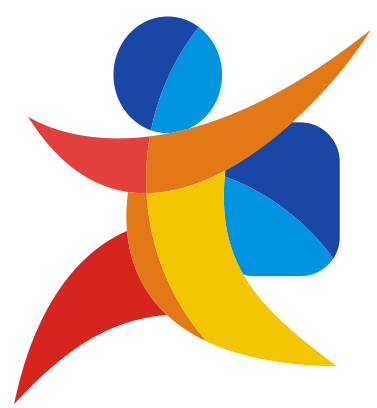 